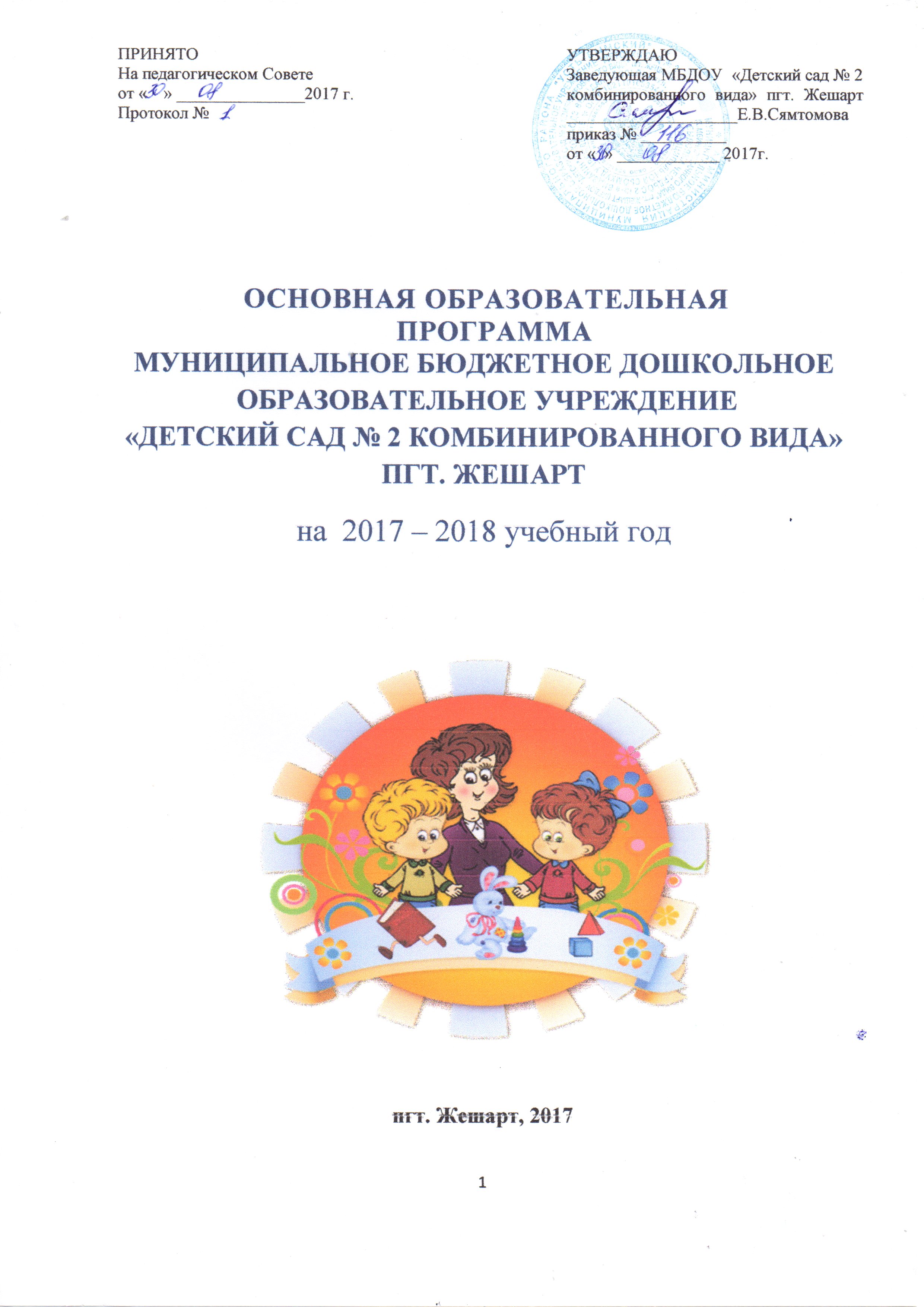 СОДЕРЖАНИЕ.Целевой раздел. 1.Пояснительная записка1.1. Нормативно-правовое обеспечение образовательной программы…………………..31.2. Цели и задачи реализации основной образовательной программыдошкольного образования………………………………………………………….………..4             1.3. Принципы и подходы к формированию Программы…………………………..……..51.4. Значимые для разработки и реализации Программы характеристики………………62.Планируемые результаты освоения программы…………………………………….…..13II.Содержательный разделФормы, способы, методы и средства реализации Программы ...………………….15Особенности образовательной деятельности разных видов и культурных практик………………………………………………………………………………….15 Способы и направления поддержки детской инициативы………………………….18 Особенности взаимодействия педагогического коллектива с семьями воспитанников…………………………………………………………………………….19Иные характеристики содержания Программы, наиболее существенные с точки зрения авторов …………………………………………………………………………....23Содержание психолого-педагогической работы…………………………………….33 Образовательная область «Социально-коммуникативное развитие»………….…..34 Образовательная область «Познавательное развитие»………………………..…….35Образовательная область «Речевое развитие»……………………………………….37 Образовательная область «Художественно-эстетическое развитие»……………...39 Образовательная область «Физическое развитие»………………………………….41Часть, формируемая участниками образовательных отношений ……..………...42 Приоритетное направление в ДОО…………………………………………………..43Парциальные программы……………………………………………………………...52Программа «Фольклорный кружок «Ошкамошка»………………………...52Обучение грамоте по авторской программе  «От звука к букве. Обучение дошкольников элементам грамоты»…………..…………………………...…..54Региональный компонент……………………………………………………………...55 Сложившиеся традиции Организации……………………………………………….57Инклюзивное образование …………………………………………………………….59III. Организационный разделРаспорядок и режим дня………………………………………………………………...61Традиционные события, праздники, мероприятия……………………………….……68Особенности организации предметно-пространственной развивающей образовательной среды………………………………………………………………….69Требования к материально-техническим условиям реализации Программы……….70I. Целевой раздел.1. Пояснительная записка.Основная образовательная программа дошкольного образования (далее Программа) МБДОУ «Детский сад № 2 комбинированного вида» пгт. Жешарт. разработана  в соответствии с примерной основной общеобразовательной программой дошкольного образования «От рождения до школы» под редакцией Н.Е. Вераксы, М.А. Васильевой, Т.С. Комаровой, с примерной основной образовательной программы дошкольного образования одобрена решением федерального учебно-методического объединения по общему образованию (протокол от 20 мая 2015 г. № 2/15), с Федеральными государственными образовательными стандартами дошкольного образования (ФГОС ДО, Приказ № 1155 от 17октября 2013года), с  Приказом Минобрнауки России  «Об утверждении Порядка организации и осуществления образовательной деятельности по основным общеобразовательным программам - образовательным программам дошкольного образования» (от 30.08.2013 N 1014), с Федеральным законом от 24.11.95 № 181-ФЗ «О социальной защите инвалидов в Российской Федерации» В программе на первый план выдвигается развивающая функция образования, обеспечивающая становление личности ребенка, ориентирующая педагога на социализацию и его индивидуальные особенности, что соответствует современным научным концепциям дошкольного воспитания о признании самоценности дошкольного периода детства.В образовательной программе МБДОУ «Детский сад № 2 комбинированного вида» (далее – ДОО) комплексно представлены все основные содержательные линии воспитания и образования ребенка  с 2-х месяцев до 7 лет.Программа охватывает все возрастные периоды физического и психического развития детей  от 2-х месяцев до 1 года – младенческий возраст, с 1 года до 3-х лет - ранний возраст, от 3-х до 7 лет - дошкольный возраст.Образовательная программа ДОО состоит из двух частей: основной (обязательной) и  формируемой участниками образовательных отношений. Установлено соотношение между основной (обязательной) частью и вариативной частью, формируемой участниками образовательных отношений, объем обязательной части программы составляет 86% от ее общего объема, а формируемой участниками образовательных отношений составляет 14 % от общего нормативного времени.Нормативно-правовое обеспечение образовательной программы.	Образовательная программа  является обязательным нормативно-управленческим  документом ДОО.  Программа разработана в соответствии:Федеральными законами:Конституцией РФ;«Об образовании в Российской Федерации» от 29.12.2012 г. № 273-ФЗПостановлениями Правительства Российской Федерации: «О концепции модернизации российского образования на период до 2010 года (распоряжением от 29.12.01г. №505);Нормативно-правовыми документами Министерства образования РФ:3.1. Приказом Министерства образования и науки Российской Федерации от 17.10.2013 г. № 1155 «Об утверждении  Федерального государственного образовательного стандарта  дошкольного образования»3.2. Приказом Министерства образования и науки Российской Федерации от 30.08.2013г.№1014 «Об утверждении порядка организации и осуществления образовательной деятельности по основным общеобразовательным программам дошкольного образования».3.3. Постановлением Главного государственного санитарного врача РФ от 15.05.2013г. №26 «Об утверждении СанПиН 2.4.1.3049-13»; 3.4. Приказом Министерства образования и науки Российской Федерации от 7.04.2014 г. №276 «Порядок проведения аттестации педагогических работников, организаций, осуществляющих образовательную деятельность»Основными средствами реализации предназначения МБДОУ «Детский сад № 2 комбинированного вида» пгт. Жешарт  являются:Устав МБДОУ «Детский сад № 2 комбинированного вида» пгт. Жешарт. (Свидетельство о регистрации Устава от 09 сентября 2015г.№ 542);Лицензия на право ведения образовательной деятельности от 11 ноября 2016г.;«Программа развития МБДОУ «Детский сад № 2 комбинированного вида» пгт. Жешарт на 2015-2020 годы.Реализуется на государственном языке Российской Федерации – русском.Цели и задачи деятельности ДОО по реализации основной образовательной программы дошкольного образования.Ведущие цели программы - создание благоприятных условий для полноценного проживания ребенком дошкольного детства, формирование основ базовой культуры личности, всестороннее развитие психических и физических качеств в соответствии с возрастными и индивидуальными особенностями, подготовка к жизни в современном обществе, к обучению в школе, обеспечение безопасности жизнедеятельности дошкольника.Для достижения целей  по реализации Программы педагогический коллектив МБДОУ «Детский сад № 2 комбинированного вида» определяет  следующие задачи:Охрана и укрепление физического и психического здоровья детей, в том числе их эмоционального благополучия;Обеспечение равных возможностей для полноценного развития каждого ребенка в период дошкольного детства независимо от места жительства, пола, нации, языка, социального статуса, психофизиологических и других особенностей (в том числе ОВЗ);Обеспечение преемственности целей, задач образования, реализуемых в рамках образовательных программ различных уровней;Создание благоприятных условий развития детей в соответствии с их возрастными и индивидуальными особенностями и склонностями, развития способностей и творческого потенциала каждого ребенка как субъекта отношений с самим собой, другими детьми, взрослыми и миром;Объединение обучения и воспитания в целостный образовательный процесс на основе духовно-нравственных и социокультурных ценностей и принятых в обществе правил и норм поведения в интересах человека, семьи, общества;Формирование общей культуры личности детей, в том числе ценностей здорового образа жизни, развития их социальных, нравственных, эстетических, интеллектуальных, физических качеств, инициативности, самостоятельности и ответственности ребенка, формирование предпосылок учебной деятельности;Обеспечение вариативности и разнообразия содержания Программ и организационных форм дошкольного образования, возможности формирования программ различной направленности с учетом образовательных потребностей, способностей, состояния здоровья детей;Формирование социокультурной среды, соответствующей возрастным, индивидуальным, психологическим и физиологическим особенностям детей;Обеспечение психолого-педагогической поддержки семьи и повышение компетентности родителей (законных представителей) в вопросах развития и образования, охраны и укрепления здоровья детей.Приоритетная деятельность ДОО – физкультурно-оздоровительное направление, целью которого является обеспечение условий для охраны психофизического здоровья и всестороннего развития ребенка.Задачи приоритетного направления:Сохранение и укрепление здоровья воспитанников;Воспитание потребности в здоровом образе жизни и безопасном поведении дошкольников; Развитие физических качеств и обеспечение нормального уровня физической подготовленности в соответствии с возможностями и состоянием здоровья ребенка; Создание условий для реализации двигательной активности;Выявление интересов, склонностей и способностей детей через систему спортивно-оздоровительной работы;В ДОО функционируют группы: общеразвивающей, оздоровительной направленностей. 1.3. Принципы и подходы к формированию образовательной  программы ДОО.Полноценное проживание ребенком всех этапов детства (младенческого, раннего и дошкольного возраста), обогащение (амплификация) детского развития;Построение образовательной деятельности на основе индивидуальных особенностей каждого ребенка, при котором сам ребенок становится активным в выборе содержания своего образования, становится субъектом образования;Содействие и сотрудничество детей и взрослых, признание ребенка полноценным участником (субъектом) образовательных отношений;Поддержка инициативы детей в различных видах деятельности;Сотрудничество ДОО с семьей;Приобщение детей к социокультурным нормам, традициям семьи общества и государства;Формирование познавательных интересов и познавательных действий ребенка в различных видах деятельности;Возрастная адекватность дошкольного образования (соответствие условий, требований, методов возрасту и особенностям развития);Учет этнокультурной ситуации развития детей.Особое внимание уделяется развитию личности ребенка, сохранению и укреплению здоровья детей, а также воспитанию у дошкольников таких качеств как: патриотизм, активная жизненная позиция, творческий подход в решении различных жизненных ситуаций, уважение к национальным ценностям. Это реализуется в процессе разнообразных видов детской деятельности: игровой, коммуникативной, трудовой, познавательно-исследовательской, продуктивной (изобразительная, конструктивная), музыкальной, чтения.Программа:Соответствует принципу развивающего образования;Обеспечивает учет национальных ценностей и традиций в образовании;Обеспечивает единство воспитательных, развивающих и обучающих целей и задач процесса образования детей дошкольного возраста;Строится с учетом принципа интеграции образовательных областей;Основывается на комплексно-тематическом принципе построения образовательного процесса;Предусматривает решение программных образовательных задач в совместной деятельности взрослого и детей и самостоятельной деятельности дошкольников не только в рамках организованной образовательной деятельности (далее ООД), но и при проведении режимных моментов.Основной формой работы с дошкольниками и ведущим видом их деятельности является игра.1.4.Значимые для разработки и реализации Программы характеристики.Общая характеристика ДООПолное наименование ДОО в соответствии со свидетельством о регистрации:Муниципальное бюджетное дошкольное образовательное учреждение «Детский сад №2 комбинированного вида » пгт. ЖешартТип ДОО: Дошкольное образовательное учреждениеВид ДОО: Детский сад комбинированного видаЮридический  и фактический адрес:169045,   Республика Коми, Усть-Вымский район,пгт.Жешарт, ул. Свердлова,  д.18Телефон:   8(82 134) 46 793Учредитель: Управление образования администрации муниципального образования «Усть-Вымский»ИНН - 1116005560, КПП– 111601001, ОГРН– 1021101053544,БИК - 048702001Банковские реквизиты - Расчетный счет: № 40701810200001000006 Банк в ГРКЦ НБ  Респ.Коми Банка России г.СыктывкарЛицевой счет: Б 9750030316 - Жешдс в УФК по Республике Коми (финансовое управление администрации МР  «Усть-Вымский»  МБДОУ «Детский сад № 2 комбинированного вида» пгт.Жешарт)Лицензия на право ведения образовательной деятельности - серия 11Л01 № 0001752 от 11.11.2016 г. Регистрационный номер лицензии: № 1412 - ДРежим работы:   пятидневная рабочая неделяРежим образовательной деятельности  Учреждения  организуется в соответствии с  Санитарно-эпидемиологическими  требованиями к устройству, содержанию  и  организации режима работы в дошкольных организациях.Часы работы: с 7.00 до 17.30 часов, длительность работы – 10,5 часовГрафик приема: понедельник 8.00 - 12.00                        вторник         8.00 - 12.00                        четверг         14.00 - 16.30Адрес сайта:dou2zheshart.ruАдрес электронной почты:detsad2zeshart @ yandex.ruСведения об администрации детского сада:Ф.И.О. заведующего – Сямтомова Е.В., стаж административной работы – 4,5 года.Ф.И.О. старшего воспитателя – Огнева О.В., стаж педагогической работы – 9 год.МБДОУ «Детский сад № 2 комбинированного вида» пгт. Жешарт расположен в здании, построенном по типовому проекту. Здание двухэтажное,  железобетонного исполнения с общей  площадью  2539 кв. метров. Сдано в эксплуатацию  8 сентября 1986  года. По проектной мощности рассчитано на 266 детей.В нашем ДОО созданы хорошие условия для эффективной работы всех участников педагогического процесса. Имеются централизованное отопление, водоснабжение, канализация. Соблюдаются требования к световому, температурному и санитарно-гигиеническому режиму пребывания детей в ДОО, нормам пожарной безопасности.Обеспечены условия для качественного проведения воспитательно-образовательного процесса с детьми всех групп, реализации основной общеобразовательной программы дошкольного образования, федеральных государственных требований:Пространственно - предметная среда создана с учетом возрастных возможностей детей, индивидуальных особенностей воспитанников и конструируется таким образом, чтобы в течение дня каждый ребенок мог найти для себя увлекательное занятие. В каждой возрастной группе созданы хорошие условия для самостоятельной, художественной, творческой, театрализованной, двигательной деятельности, оборудованы «центры», в которых размещен познавательный и игровой материал в соответствии с возрастом детей. Рационально, в интересах детей используются все помещения дошкольного учреждения, специализированные помещения для занятий с детьми, предназначенные для поочередного    использования всеми детьми или несколькими детскими группами:•	музыкальный зал,•	физкультурный зал,•	кабинет коми языка,•	изостудия,•	коми музей-изба Имеются методический кабинет, сопутствующие помещения (медицинские, пищеблок, прачечная), служебно-бытовые помещения для персонала.Неотъемлемой частью образовательной деятельности ДОО является территория общей площадью 12 350 кв. метров. Имеет наружное электрическое освещение. В весенне-осенний период территория озеленена. По периметру ограждения  растут деревья и кустарники. На земельном участке выделяют следующие функциональные зоны:зона застройки;зона игровой территории:12 групповых площадок - индивидуальные для каждой группы, оборудованы с учетом высокой активности детей в играх - турниками, гимнастическими стенками, горками, лесенками, крупными строительными наборами;общая физкультурная площадка.	хозяйственная зона (площадки для огорода,  цветника; склад для рабочего инвентаря.Учебно-методическое обеспечение соответствует реализуемым образовательным программам. Весь учебно-наглядный и учебно-дидактический материал, хранящийся в методическом кабинете,  соответствующим образом организован, эстетически оформлен. В достаточном количестве имеется в наличии учебно-дидактический материал на каждого воспитанника.Детский сад имеет современную информационно-техническую базу, есть выход в Интернет.ДОО педагогическими кадрами и обслуживающим персоналом обеспечено полностью. Педагогический коллектив, состоящий из 27 человек,  представляет собой мобильных, творческих, сплоченных единомышленников, имеющих равные возможности для самовыражения, находящиеся в творческом поиске, повышающие свой профессиональный уровень самообразованием.  В ДОО работают  специалисты:старший воспитательвоспитателиинструктор по физической культуревоспитатель по изобразительной деятельноститри музыкальных руководителявоспитатель, реализующий коми региональный компонентСведения о педагогическом коллективе.Таблица 1Медицинское обслуживание детей осуществляется на основании «Договора на медицинское обслуживание воспитанников» между МБДОУ и муниципальным учреждением здравоохранения «Жешартская районная больница».Медицинский персонал осуществляет работу по сохранению и укреплению здоровья и физического развития детей, проведению профилактических мероприятий, соблюдению санитарно-гигиенических норм, режима дня и качества питания.Наши педагоги и дети  являются активными участниками районных, республиканских, всероссийских конкурсов, мероприятий.Дошкольное образовательное учреждение характеризует стабильность работы. Сотрудники имеют позитивную ориентацию на достижение высокого качества воспитания и обучения детей. Работники детского сада неоднократно награждались Почётными грамотами министерства образования РК, почетными грамотами администрации МО МР «Усть-Вымский» и Управление  образования МО МР «Усть-Вымский».Почетная грамота Министерства образования и науки РФ – 3 человека;Почетная грамота Министерства образования РК – 7 человекПочетная грамота администрации МО МР «Усть-Вымский» -  11 человек.Почетная грамота Управления образования МО МР «Усть-Вымский» – 23 человек.Сведения о родителях.Увеличивается количество семей, мигрирующих из поселка в города (состоятельные семьи); увеличивается численность семей, имеющих одного ребенка, а, следовательно, уменьшается количество многодетных семей; уменьшается количество обеспеченных семей; увеличивается количество неполных семей и семей, имеющих тенденцию к уменьшению благополучности (в таких семьях, как правило, родители воспитывают своих детей, с заниженным учетом гендерных особенностей).Таблица № 2Сведения о воспитанниках.В дошкольном учреждении функционируют 12 групп с общим контингентом детей 242, из них 6 групп - общеразвивающей направленности,  6 групп – оздоровительной направленности.Таблица 3Возрастные психофизические особенности детей. Ранний возраст (от 1 года до 3 лет).Продолжается совершенствование строения и функций  внутренних органов, костной, мышечной и центральной нервной системы. Повышается работоспособность нервных клеток.  Длительность  каждого периода активности  бодрствования у детей до 1, 5 лет составляет 3-4 часа, у детей двух лет - 4-5,5 часа.На развитие основных движений ребенка частично влияют пропорции его тела: короткие ноги, длинное туловище, большая голова. Малыш до 1,5 лет часто падает при ходьбе, не всегда может вовремя остановиться, обойти препятствие. Несовершенна и осанка. Постепенно совершенствуется ходьба. В подвижных играх  и на музыкальных занятиях дети делают боковые шаги, медленно кружатся на месте.В начале второго года жизни дети много лазают. После полутора лет у малышей кроме основных движений развиваются и подражательные движения.В простых  подвижных играх и плясках дети привыкают координировать свои движении и действия друг с другом.При обучении и правильном подборе игрового материала дети осваивают действия с разнообразными игрушками: разборными, строительным материалом и сюжетными игрушками. Эти действия ребенок воспроизводит по подражанию после показа взрослого.Значительные перемены происходят в действиях с сюжетными игрушками. Дети начинают переносить разученное действие с одной игрушкой (кукла) на другие (мишки, зайки); они активно ищут предмет, необходимый для завершения действия (одеяло, чтобы  уложить куклу спать). К концу второго года жизни в игровых действиях детей уже отражаются привычная им жизненная последовательность.Т.О., на втором году жизни  из отдельных действий складываются элементы, основа деятельности, свойственной дошкольному периоду: предметная с характерным для нее сенсорным укладом, конструктивная и сюжетно-ролевая (отобразительная).Второй год жизни - период интенсивного формирования речи. При этом понимание речи окружающих по-прежнему опережает умение говорить. Дети усваивают названия предметов, действий, обозначения некоторых качеств и состояний. Благодаря этому можно организовать деятельность и поведение малышей, формировать и совершенствовать восприятие, в том числе составляющие основу сенсорного  воспитания. Важным приобретением речи и мышления является формирующаяся на втором году жизни способность обобщения.  Дети старше полутора лет способны поддерживать диалог-воспоминание со взрослым о недавних событиях или вещах, связанных с личным опытом. Активный словарь к 1,5 годам увеличивается на 20-30 слов.К 1,5 годам  в высказываниях детей появляются двухсловные предложения, а в конце второго года обычным становится использование 3-4 словных предложений.На втором году жизни ребенок усваивает имена взрослых, детей, с которыми общается повседневно. Понимает элементарные человеческие чувства (радоваться, сердиться, испугался, жалеет) в речи появляются оценочные суждения «плохой», «хороший», «красивый».Совершенствуется самостоятельность детей в предметно-игровой деятельности самообслуживании.Расширяется ориентировка в окружающем. Ребенок выполняет несложные поручения взрослых, постепенно привыкает соблюдать элементарные правила поведения.На втором году жизни  закрепляется и углубляется потребность в общении со взрослым. Сохраняется и развивается тип эмоционального взаимообщения. По  двое-трое дети самостоятельно играют друг с другом в разученные со взрослым игры. Взаимообщение детей в течение дня возникает, как правило, в предметно-игровой деятельности и режимных процессах, а поскольку предметно-игровые действия и самообслуживание только формируются, самостоятельность, заинтересованность в их выполнении следует всячески оберегать.Дети осваивают умение действовать и играть рядом.Необходимо формировать совместные действия. Сначала по подсказке взрослого, а 2 годам самостоятельно дети способны помогать друг другу: принести предмет, необходимый для игры. Возможны несложные плясовые действия малышей парами на музыкальных занятиях.Основными приобретениями второго года жизни можно считать совершенствование основных движений, особенно ходьбы. Наблюдается быстрое и разноплановое формирование предметно-игровой деятельности, благодаря чему к концу пребывания во второй группе раннего возраста у детей формируются компоненты всех видов деятельности дошкольного детства.Происходит быстрое развитие всех сторон речи. Активный словарь состоит уже из 200-300 слов. Речь становится основным средством общения со взрослым.Возрастает самостоятельность ребенка во всех сферах жизни, в то же время, ребенок второго года жизни осваивает правила поведения в группе. Все это является основой для развития в будущем совместной игровой деятельности.На третьем году жизни становятся самостоятельнее. Продолжает развиваться предметная деятельность, ситуативно-деловое общение ребенка и взрослого; совершенствуются восприятие,  речь, начальные формы произвольного поведения, игры, наглядно-действенное мышление.В ходе совместной со взрослыми предметной  деятельности продолжает развиваться понимание речи. Совершенствуется регуляция поведения в результате общения взрослых к ребенку, который начинает понимать не только инструкцию, но и рассказ взрослых.Интенсивно развивается активная речь детей. Активный словарь достигает примерно 1000-1500 слов.К концу 3 года жизни речь становится средством общения ребенка со сверстниками. Формируются новые виды деятельности: игра, рисование, конструирование.Игра носит процессуальный характер, главное в ней - действия, которые совершаются с игровыми предметами, приближенными к реальности. В средине 3 года жизни появляются действия с предметами-заместителями.Появление собственно изобразительной деятельности обусловлено тем, что ребенок уже способен сформулировать намерение изобразить какой-либо предмет.Совершенствуется слуховое восприятие, прежде всего фонематический слух.Основной формой мышления становится наглядно-действенное.Однако в это период начинает складываться и произвольность поведения. Ребенок осознает себя как отдельного человека, отличного от  взрослого. У него формируется образ Я.Возрастные особенности детей  дошкольного возраста (с 3лет до 8 лет).В возрасте 3-4 лет ребенок постепенно выходит за пределы семейного круга. Его общение становится внеситуативным. Взрослый становится для ребенка не только членом семьи, но и носителем определенной  общественной функции. Желание ребенка выполнять такую же функцию приводит к противоречию с его реальными возможностями. Это противоречие разрешается через развитие игры, которая становится ведущим видом деятельности в дошкольном возрасте.Основным содержание игры младших дошкольников являются действия с игрушками и предметами-заместителями. Продолжительность игры небольшая. Игры с правилами в этом возрасте начинают только формироваться.Изобразительная деятельность ребенка зависит от его представлений о предмете. Дети уже могут использовать цвет.  Большое  значение для развития мелкой моторики имеет лепка.Развиваются внимание и память. Продолжает развиваться наглядно-действенное мышление. Дошкольники способны установить некоторые скрытые связи и отношения между предметами. Начинает развиваться воображение, которое особенно наглядно проявляется в игре, когда одни объекты выступают в качестве заместителей других.Взаимоотношения детей ярок проявляются в игре. Они скорее играют рядом, чем активно вступают во взаимодействие. Положение ребенка в группе сверстников во многом определяется мнением воспитателя.Сознательное управление поведением только начинает складываться; во многом поведение еще ситуативно.В возрасте 4-5 лет в игровой деятельности детей среднего дошкольного возраста появляются ролевые взаимодействия. Происходит разделение игровых и реальных взаимодействий детей.Значительное развитие получает изобразительная деятельность. Совершенствуется техническая сторона изобразительной деятельности.Усложняется конструирование. Формируются навыки конструирования по замыслу, планирование последовательности действий.Двигательная сфера ребенка характеризуется позитивными изменениями мелкой и крупной моторики.Возрастает объем памяти. Начинает складываться произвольное запоминание. Начинает развиваться образное мышление.Речь становится предметом активности. Интерес вызывают ритмическая структура речи, рифмы. Речь детей при взаимодействии со взрослым становится внеситуативной, при взаимодействии друг с другом носит ситуативный характер.У детей формируется потребность в уважении со стороны взрослого, важна  его похвала. Повышенная обидчивость представляет собой возрастной феномен.Появляются постоянные партнеры по  игре. В группах начинают выделяться лидеры. Появляются конкурентность, соревновательность.В возрасте 5-7 лет дети могут распределять роли до начала игры и строить свое поведение, придерживаясь роли. Игровое взаимодействие сопровождается речью, соответствующей и по содержанию, и интонационно взятой роли. Дети начинают осваивать социальные  отношения и понимать подчиненность позиций в различных видах деятельности взрослых, одни роли становятся для них более привлекательными, чем другие. Действия в играх становятся разнообразными.Развивается изобразительная деятельность. Это возраст наиболее активного рисования.Дети овладевают обобщенным способом обследования образца в конструировании.      Конструктивная деятельность может  осуществляться на основе схемы, по замыслу и по условиям.В старшем дошкольном возрасте продолжает развиваться образное мышление.Дети могут применять адекватные мыслительные средства: схематизированные представления, наглядное моделирование.Кроме того, продолжает совершенствоваться обобщения, что является основой  словесно-логического мышления. Как показали исследования отечественных психологов, дети старшего дошкольного возраста способны рассуждать и давать адекватные  причинные объяснения, если анализируемые отношения не выходят за пределы их наглядного опыта.Развитие воображения в этом возрасте позволяет детям сочинять достаточно оригинальные и последовательно разворачивающиеся истории. Воображение активно будет развиваться при условии проведения специальной работы.Продолжает совершенствоваться речь. Дети используют практически все части речи, активно занимаются словотворчеством. Богаче становится лексика: активно используются синонимы и антонимы.В сюжетно-ролевых играх дети  7 года жизни начинают осваивать сложные взаимодействия людей. Игровые действия становятся более сложными. Образы из окружающей жизни и литературных произведений, передаваемые детьми в изобразительной деятельности, становятся сложнее. Рисунки приобретают более детализированный характер, обогащается их цветовая гамма.Дети подготовительной  к школе группы в значительной степени освоили конструирование из строительного материала. Дети быстро и правильно подбирают необходимый материал. Способны выполнять различные по степени сложности постройки как по собственному замыслу, так и по условиям.В этом возрасте дети уже могут освоить сложные формы сложения из листа бумаги и придумывать собственные, но этому их нужно учить. Данный вид деятельности не просто доступен детям - он важен для углубления их пространственных представлений.Продолжает развиваться внимание дошкольников. У дошкольников продолжает развиваться речь: звуковая сторона, грамматический строй, лексика.В подготовительной  к школе группе завершается дошкольный возраст. Его основные достижения связаны с освоением мира вещей как предметов человеческой культуры; форм позитивного общения с людьми, развитием полоролевой идентификации, формированием позиции школьника. 2. Планируемые результаты освоения программы.Результаты освоения Программы представлены в виде целевых ориентиров дошкольного образования, которые представляют собой социально-нормативные возрастные характеристики возможных достижений ребенка на этапе завершения дошкольного образования. Целевые ориентиры образования в младенческом и раннем возрасте (с 2 месяцев до 3 лет): Использует специфические, культурно-фиксированные предметные действия, знает назначение бытовых предметов (ложки, расчески, карандаша и пр.) и умеет пользоваться ими. Владеет простейшими навыками самообслуживания; стремится проявлять самостоятельность в бытовом и игровом поведении; Проявляет отрицательное отношение к грубости, жадности;Соблюдает правила элементарной вежливости (самостоятельно или по напоминанию говорит «спасибо», «здравствуйте», «до свидания», «спокойной ночи» (в семье, в группе)); имеет первичные представления об элементарных правилах поведения в детском саду, дома, на улице, старается соблюдать их;Владеет активной речью, включенной в общение; может обращаться с вопросами и просьбами, понимает речь взрослых; знает названия окружающих предметов и игрушек; речь становится полноценным средством общения с другими детьми;Стремится к общению со взрослыми и активно подражает им в движениях и действиях; появляются игры, в которых  ребенок воспроизводит действия взрослого;Проявляет интерес к сверстникам; наблюдает за их действиями и подражает им;Проявляет интерес к окружающему миру природы, с интересом участвует в сезонных наблюдениях;Проявляет интерес к стихам, песням и сказкам, рассматриванию картинки, стремится двигаться под музыку; эмоционально откликается на различные произведения культуры и искусства;С пониманием следит за действиями героев кукольного театра; проявляет желание участвовать в театрализованных и в сюжетно-ролевых играх;Проявляет интерес к продуктивной деятельности (рисование, лепка, конструирование, аппликация);У ребенка развита крупная моторика, он стремится осваивать различные виды движения (бег, лазанье, перешагивание и пр.);Старается запомнить название родного села, улицы, узнает свой дом, называет имена членов своей семьи;Различает и называет диких животных родного каря, выделяет их характерные особенности. Целевые ориентиры на этапе завершения дошкольного образования (с 3 до 8 лет):Ребенок овладевает основными культурными способами деятельности, проявляет инициативу и самостоятельность в разных видах деятельности – игре, общении, познавательно-исследовательской деятельности, конструировании и др.; способен выбирать себе род занятий, участников по совместной деятельности;Ребенок обладает установкой положительного отношения к миру, к разным видам труда, другим людям и самому себе, обладает чувством собственного достоинства; активно взаимодействует со сверстниками и взрослыми, участвует в совместных играх; Способен договариваться, учитывать интересы и чувства других, сопереживать неудачам и радоваться успехам других, адекватно проявляет свои чувства, в том числе чувства веры в себя, старается разрешать конфликты, умеет выражать и отстаивать свою позицию по разным вопросам;Способен сотрудничать и выполнять как лидерские так и исполнительские функции в совместной деятельности;Понимает, что все люди равны в независимости от их социального происхождения, этнической принадлежности, религиозных и других верований, их психических и физических особенностей;Проявляет эмпатию по отношению к другим людям, готовность прийти на помощь тем, кто в этом нуждается;Проявляет умение слышать других и стремление быть понятым другими;У ребенка развита крупная и мелкая моторика; он подвижен, вынослив, владеет основными движениями, может контролировать свои движения и управлять ими;Ребенок обладает развитым воображением, которое реализуется в разных видах деятельности, и прежде всего в игре; ребенок владеет разными формами и видами игры, различает условную и реальную ситуации, умеет подчиняться разным правилам и социальным нормам;Ребенок достаточно хорошо владеет устной речью, может выражать свои мысли и желания, может использовать речь для выражения своих мыслей, чувств и желаний, построение речевого высказывания в ситуации общения, может выделять звуки в словах, у ребенка складываются предпосылки грамотности;Ребенок способен к волевым усилиям, может следовать социальным нормам поведения и правилам в разных видах деятельности, во взаимоотношениях со взрослыми и сверстниками, может соблюдать правила безопасного поведения и навыки личной гигиены;Проявляет ответственность за начатое дело;Ребенок проявляет любознательность, задает вопросы взрослым и сверстникам, интересуется причинно-следственными связями, пытается самостоятельно придумывать объяснения явлениям природы и поступкам людей; склонен наблюдать, экспериментировать. Обладает начальными знаниями о себе, о природном и социальном мире, в котором он живет; знаком с произведениями детской литературы, обладает элементарными представлениями из области живой природы, естествознания, математики, истории и т.п.; способен к принятию собственных решений, опираясь на свои знания и умения в различных видах деятельности;Открыт новому, то есть проявляет стремления к получению знаний, положительной мотивации к дальнейшему обучению в школе, институте;Проявляет уважение к жизни (в различных ее формах) и заботу об окружающей среде;Эмоционально отзывается на красоту окружающего мира, произведения народного и профессионального искусства (музыку, танцы, театральную деятельность, изобразительную деятельность и т.д.);Проявляет патриотические чувства, ощущает гордость за свою страну, ее достижения, имеет представление о ее географическом разнообразии, многонациональности, важнейших исторических событиях;Имеет первичные представления о себе, семье, традиционных семейных ценностях, включая традиционные гендерные ориентации, проявляет уважение к своему и противоположному полу;Соблюдает элементарные общепринятые нормы, имеет первичны ценностные представления о том, «что такое хорошо и что такое плохо», стремится поступать хорошо; проявляет уважение к старшим и заботу о младших;Имеет начальные представления о здоровом образе жизни. Воспринимает здоровый образ жизни как ценность;Имеет представление о родном крае, как о малой Родине; о труде людей на селе, их обычаях, традициях, об истории, культуре, фольклоре Коми края;Имеет представление о различных природных объектах; растительности леса, луга, поля, домашних и диких животных, птицах, рыбах; Красной книге, природе родного края.Содержательный раздел.Формы, способы, методы и средства реализации ООП ДО.Особенности образовательной деятельности разных видов и культурных практик.Чтобы стать субъектом культурной деятельности, ребенку нужна особая собственная практика, особые собственные пробы сил. Культурные практики организуются детьми в рамках исследовательской, коммуникативной, художественной и других видах деятельности; представляют собой организационные, образовательные, проектные способы и формы действий ребенка любого возраста. Это обычные для ребенка (привычные) способы самоопределения, саморазвития и самореализации, тесно связанные с «экзистенциальным содержанием его бытия и события с другими людьми».    Психолого-педагогические условия для успешной реализации образовательной программы дошкольного образованияДля успешной реализации Программы обеспечиваются следующие психолого-педагогические условия (п.3.2.1. ФГОС ДО), которые гарантируют охрану и укрепление физического и психического здоровья детей, обеспечивают их эмоциональное благополучие.Уважительное отношение взрослых к человеческому достоинству детей, формирование и поддержка их положительной самооценки, уверенности в собственных возможностях и способностях,Использование в образовательной деятельности форм и методов работы с детьми, соответствующих их возрастным и индивидуальным особенностям (недопустимо как искусственное ускорение, так и искусственное замедления развития детей),Построение образовательной деятельности на основе взаимодействия взрослых с детьми, ориентированного на интересы и возможности каждого ребенка и учитывающего социальную ситуацию его развития,Поддержка взрослыми положительного, доброжелательного отношения детей к друг другу и взаимодействия детей друг с другом в разных видах деятельности,Поддержка инициативы и самостоятельности детей в специфических для них видах деятельности,Возможность выбора детьми материалов, видов активности, участников совместной деятельности и общения,Защита детей от всех форм физического и психического насилия,Поддержка родителей (законных представителей) в воспитании детей, охране и укреплении их здоровья, вовлечение семей организованную в образовательную деятельность.Условия, необходимые для создания социальной ситуации развития детейОбеспечение эмоционального благополучияЧерез непосредственное общение с каждым ребенком;Через уважительное отношение к каждому ребенку, к его чувствам и потребностям.Поддержка индивидуальности и инициативы детейЧерез создание условий для свободного выбора детьми деятельности, участников деятельности;Через создание условий для принятия детьми решений, выражения своих чувств и мыслей;Через непосредственную помощь детям, поддержку детской инициативы и самостоятельности разных видах деятельности (игровой, исследовательской, проектной, познавательной и т.д.).Установление правил взаимодействия в разных ситуацияхСоздание условий для позитивных, доброжелательных отношений между людьми, в том числе принадлежащих к разным национально-культурным и социальным слоям;Развитие коммуникативных способностей детей, позволяющих разрешать конфликтные ситуации со сверстниками;Развитие умения детей работать в группе сверстников.Построение вариативного развивающего образования, ориентированного на уровень развития, проявляющийся у ребенка в совместной деятельности со взрослыми и более опытными сверстниками, но не актуализирующийся в его индивидуальной деятельности (зона ближайшего развития каждого ребенка).Через создание условий для овладения культурными средствами деятельности;Через организацию видов деятельности, способствующих развитию мышления, речи, общения, воображения и детского творчества, личностного, физического и художественно-эстетического развития детей;Через поддержку спонтанной игры детей, ее обогащение, обеспечение игровой времени и пространства;Через оценку индивидуального развития детей.Взаимодействие с родителями по вопросам образования ребенка, непосредственного вовлечения их в образовательную деятельность, для выявления потребностей и поддержки образовательных инициатив семьи.Педагогические условия успешного и полноценного интеллектуального развития детей дошкольного возрастаСпособы и направления поддержки детской инициативыАктивность ребенка является основной формой его жизнедеятельности, необходимым условием его развития, которая закладывается фундамент и дает перспективы роста интеллектуального, творческого потенциала ребенка.Использование разнообразного дидактического наглядного материала, способствующего выполнению каждым ребенком действий с различными предметами, величинами.Организация речевого общения детей, обеспечивающая самостоятельное использование слов, обозначающих математические понятия, явления окружающей действительности.Организация обучения детей, предполагающая использование детьми совместных действий в освоении различных понятий. Для этого на занятиях дети организуются в микрогруппы по 3-4 человека. Такая организация провоцирует активное речевое общение детей со сверстниками. Организация разнообразных форм взаимодействия: «педагог-дети», «дети - дети».Направления поддержки детской инициативы.Позиция педагога при организации жизни детей в детском саду, дающая возможность самостоятельного накопления чувственного опыта и его осмысления. Основная роль воспитателя – организация ситуаций для познания детьми отношений между предметами, когда ребенок сохраняет в процессе обучения чувство комфортности и уверенности в собственным силах;Психологическая перестройка позиции педагог на личностно-ориентированное взаимодействие с ребенком в процессе обучения, содержанием которого является формирование у детей средств и способов приобретения знаний в ходе специально организованной самостоятельной деятельности;Фиксация успеха, достигнутого ребенком, его аргументация создает положительный эмоциональный фон для проведения обучения, способствует возникновению познавательного интереса.Условия, необходимые для создания социальной ситуации развития детей, соответствующей специфике дошкольного возраста, предполагают:Обеспечение эмоционального благополучии через:Непосредственное общение с каждым ребенком;Уважительное отношение к каждому ребенку, к его чувствам и потребностям.Поддержку индивидуальности и инициативы детей через:Создание условий для свободного выбора детьми деятельности, участников совместной деятельности;Создание условий для принятия детьми решений,Выражая своих чувств и мыслей.Установление правил взаимодействия в разных ситуациях:Создание условий для позитивных, доброжелательных отношений между детьми;Развитие коммуникативных способностей детей, позволяющих разрешать конфликтные ситуации со сверстниками;Развитие умения детей работать в группе сверстников.Построение вариативного развивающего образования, ориентированного на уровень развития, проявляющийся у ребенка в совместной  деятельности со взрослыми и сверстниками через:Создание условий для овладения культурными средствами деятельности;Организацию видов деятельности, способствующих развитию мышления, речи, общения, воображения и детского творчества, личностного, физического, и художественно-эстетического развития детей;Поддержку спонтанной игры детей, ее обогащение, обеспечение игрового времени и пространства;Оценку индивидуального развития детей.Взаимодействие с родителями по вопросам образования ребенка, непосредственного вовлечения их в образовательную деятельность, посредством создания образовательных проектов совместно с семьей.Особенности взаимодействия педагогического коллектива с семьями воспитанников.Существенным признаком качества современного дошкольного образования является налаживание взаимодействия с семьями воспитанников, включение родителей в учебно-воспитательный процесс как равноправных и равноответственных партнеров, формирование у них чувства понимания важности и необходимости их роли в жизни ребенка и изменение их завышенных ожиданий от детей и детского сада.Объединение условий детского сада и родителей в процессе воспитания детей составляет непростую задачу, решение которой заключается в создании особой формы общения «доверительный деловой контакт».Эта работа предполагает несколько этапов:Трансляция родителям положительного образа ребенка способствует возникновению доброжелательных отношений с установкой на будущее сотрудничество.Цель: установление доверительных отношений с родителей.Трансляция родителям знаний, которые могли бы быть полезными в семье.Цель: формирование и подкрепление установки к сотрудничеству.Ознакомление воспитателем родителей с проблемами семьи и воспитание ребенка.Цель: ознакомление воспитателя с проблемами семьи.Совместные исследования и формирование личности ребенка под девизом: «Давайте узнавать вместе».Цель: перестройка собственных стереотипов общения с ребенком.Система сотрудничества педагогов и родителей:Организация системного обучения родителей воспитанию детей и навыкам жизни в семье;Сочетание спонтанных, неформальных и организованных официальных консультаций;Разработка инструктажей и рекомендаций по вопросам воспитания детей через оформление специальных стендов для родителей;Оказание педагогической помощи, поддержки родителям через разнообразные формы и методы взаимодействия;Накопление знаний и навыков по выполнению родительских функций по воспитанию детей;Развитие умения правильного поведения в определенных ситуациях с пользой для всей семьи;Поддержка родителей, обмен опытом в воспитании детей;Педагогический коллектив активно изучает формы взаимодействия с семьями воспитанников, которые позволяют достигнуть реального сотрудничества. В планировании работы мы учитываем не только уровень знаний и умений семейного воспитания самих педагогов, но уровень педагогической культуры семей, а также социальный запрос родителей (интересы, нужды, потребности).Педагоги регулярно проводят социологический анализ контингента семей воспитанников и их родителей, что помогает установлению согласованности действий, единства требований к детям, организации разных видов детской деятельности.Повышению активности участия родителей в жизни детского сада, сознанию ими доминирующей роли семейного воспитания и роли ДОО как «помощника» семьи  в развитии и воспитании детей способствует открытость учреждения для родителей, стремление педагогического коллектива к диалогу. На сайте ДОО родители могут получить всю необходимую информацию о группе, которую посещает их ребенок и о деятельности всего детского сада. Благодаря такой форме общения родители с каждым годом активнее принимают участие в воспитании детей и жизни дошкольного учреждения в укреплении и расширении материально-технической базы.В основу совместной деятельности семьи и дошкольного учреждения заложены следующие принципы:Единый подход к процессу воспитания;Открытость ДОО для родителей;Взаимное доверие во взаимоотношениях родителей и педагогов;Дифференцированный подход к каждой семье;Ответственность родителей и педагогов.ДОО работает с семьями воспитанников и категорией будущих родителей.Задачи:Формирование психолого-педагогических знаний родителей;Приобщение  родителей к участию в жизни ДОО;Оказании помощи семьям воспитанников в развитии, воспитании и обучении детей;Изучение и продвижение лучшего семейного опыта.Система взаимодействия с родителями включает:Ознакомление родителей с результатами работы ДОО на общих собраниях, анализом участия родителей в жизни ДОО;Ознакомление родителей с содержанием работы ДОО, направленной на физическое, психическое и социальное развитие ребенка;Участие родительского комитета в обсуждении планов, спортивных и культурно-досуговых мероприятий;Целенаправленную работу, продвигающую воспитание в его разных формах.Обучение конкретными приемами и методами воспитания и развития ребенка в разных видах детской деятельности на консультациях и открытых занятиях.Модель сотрудничества дошкольного образовательного учреждения и семьиОдним важным условием реализации основной образовательной программы дошкольного образования  ДОО является сотрудничество педагогов с семьями воспитанников. Сотрудники  ДОО признают семью как жизненно необходимую среду дошкольника, определяющую путь развития его личности. Задача педагогического коллектива – установит партнерские отношения с семьями воспитанников, создать атмосферу общности интересов, активизировать и обогащать воспитательные умения родителей.Формы взаимодействия дошкольного учреждения с родителями детей дошкольного возрастаИные характеристики содержания Программы, наиболее существенные с точки зрения авторов ПрограммыСтруктура учебного годаНачало учебного года – с 01.09.2017 г.Количество учебных недель – 36 недель.Продолжительность учебной недели – 5 дней (пн. - пят.)Объем недельной образовательной нагрузки: вторая группа раннего возраста – 10, I младшая группа – 11, II младшая группа – 10, средняя группа – 13, старшая группа – 16, подготовительная к школе группа – 18.Сроки проведения мониторинга качества образования: мониторинг достижения воспитанниками планируемых результатов освоения основной общеобразовательной программы дошкольного образования – с 12.09.2017 г. по 19.09.2017 г.; с 23.05.2018 г. по 26.05.2018 г.В летний период ДОО работает в каникулярном режиме (1-я неделя июня – 4-я  неделя августа). Структура воспитательно-образовательного процесса.Воспитательно-образовательный процесс в ДОО строится на адекватных возрасту формах работы с детьми, максимальном развитии всех специфических детских видов деятельности и, в первую очередь, игры как ведущего вида деятельности ребенка-дошкольника.Модель организации воспитательно-образовательного процессаОбразовательный процесс в течение дня включает три блока:Первый блок: утренний образовательный блок с 7.00 до 9.00 включает в себя:взаимодействие с семьями детей по реализации основной общеобразовательной программы дошкольного образования;самостоятельную деятельность детей;образовательную деятельность, осуществляемую в процессе организации различных видов детской деятельности (игровой, коммуникативной, трудовой, познавательно-исследовательской, продуктивной, музыкально-художественной, чтения);образовательную деятельность, осуществляемую в ходе режимных моментов.Второй блок: развивающий блок с 9.00 по 11.00 представляет собой образовательную деятельность, осуществляемую в процессе организации различных видов детской деятельности (игровой, коммуникативной, трудовой, познавательно-исследовательской, продуктивной, музыкально-художественной), а также организованное обучение в форме занимательных игр.Третий блок: вечерний блок с 15.35 до 17.30 включает в себя:самостоятельную деятельность детей;образовательную деятельность, осуществляемую в процессе организации различных видов детской деятельности (игровой, коммуникативной, трудовой, образовательно-исследовательской, продуктивной, музыкально-художественной, чтения);образовательную деятельность, осуществляемую в ходе режимных моментов;взаимодействие с семьями детей по реализации основной общеобразовательной программы дошкольного образования.Игровая деятельность, являясь основным видом детской деятельности, организуется при проведении режимных моментов, совместной деятельности взрослого и ребенка, самостоятельной деятельности детей. Двигательная деятельность организуется при проведении физкультурных занятий, режимных моментов совместной деятельности взрослого и ребенка.Коммуникативная деятельность осуществляется в течение всего времени пребывания ребенка в детском саду; способствует овладению ребенком конструктивными способами и средствами взаимодействия с окружающими людьми – развитию общения со взрослыми и сверстниками, развитию всех компонентов устной речи. Трудовая деятельность организуется с целью формирования у детей положительного отношения к труду, через ознакомление детей с трудом взрослых и непосредственного участия детей в посильной трудовой деятельности в детском саду и дома. Основными задачами при организации труда являются воспитание у детей потребности трудиться, участвовать в совместной трудовой деятельности, стремления быть полезным окружающим людям, радоваться результатам коллективного труда; формирование у детей первичных представлений о труде взрослых, его роли в обществе и жизни каждого человека. Данный вид деятельности включает такие направления работы с детьми как самообслуживание, хозяйственно-бытовой труд, труд в природе, ручной труд. Все оборудование и атрибуты для реализации этих направлений присутствуют.  Познавательно-исследовательская деятельность организуется с целью развития у детей познавательных интересов, их интеллектуального развития. Основная задача данного вида деятельности – формирование целостной картины мира, расширение кругозора. Во всех группах детского сада оборудованы уголки для проведения экспериментов.Продуктивная деятельность направлена на формирование у детей интереса к эстетической стороне окружающей действительности, удовлетворение их потребности в самовыражении. Данный вид деятельности реализуется через рисование, лепку, аппликацию. Музыкально-художественная деятельность организуется с детьми ежедневно, в определенное время и направлена на развитие у детей музыкальности, способности эмоционально воспринимать музыку. Данный вид деятельности включает такие направления работы, как слушание, пение, песенное творчество, музыкально-ритмические движения, танцевально-игровое творчество. Игра на музыкальных инструментах. Чтение детям художественной литературы направлено на формирование у них интереса и потребности в чтении (восприятии) книг через решение следующих задач: формирование целостной картины мира, развитие литературной речи, приобщение к словесному искусству, в том числе развитие художественного восприятия и эстетического вкуса. Дети учатся быть слушателями, бережно обращаться с книгами. Образовательный  процесс в ДОО организуется    в течение   всего календарного  года. Организованная  образовательная  деятельность  регламентируется согласно календарным учебным графиком ДОО. (Прилагается)Ежедневный объём организованной образовательной деятельности определяется регламентом этой деятельности (Расписание), которое ежегодно принимается Советом педагогов,  утверждается заведующим и согласовывается с Управлением образования. (Прилагается)Объем самостоятельной деятельности, как свободной деятельности воспитанников, в условиях созданной педагогами предметно-пространственной развивающей образовательной среды по каждой  образовательной области не определяется. В течение дня реализуются все образовательные области: «Социально – коммуникативное развитие», «Познавательное развитие», «Речевое развитие», «Художественно – эстетическое развитие», «Физическое развитие».Особенности организации образовательного процессав группах для детей старшего дошкольного возрастаЦель: обеспечение равных стартовых возможностей для обучения детей в образовательных учреждениях.Участниками образовательного процесса являются дети 5–7 лет, их родители (законные представители) и педагогические работники.В целях обеспечения выпускникам дошкольного образовательного учреждения равных стартовых возможностей для обучения в начальной школе необходимо соблюдение следующих условий:число групп и их комплектация определяется количеством детей, достигших 5 лет;для родителей детей старшей и особенно подготовительной группы организована система консультирования по основным направлениям развития ребенка – физическому, социально-личностному, познавательно-речевому и художественно-эстетическому;воспитатели и специалисты, работающие с детьми 5-7 лет посещают уроки школы, приглашают учителей начальных классов в ДОО, проводятся совместные мероприятия в рамках реализации задач преемственности дошкольного и начального общего образования;освоение детьми образовательных областей: «Социально – коммуникативное развитие», «Познавательное развитие», «Речевое развитие», «Художественно – эстетическое развитие», «Физическое развитие» осуществляется в процессе образовательной деятельности по организации различных видов детской деятельности (игровой, коммуникативной, трудовой, познавательно – исследовательской, продуктивной, музыкально – художественной, чтения);в процессе психолого-педагогической деятельности воспитатели и специалисты ДОО используют традиционные и инновационные формы работы с детьми (занятия, экскурсии, развлечения, детское экспериментирование и т.д.);выбор программ и технологий, методов и приемов педагогической деятельности осуществляется на основе качественного и количественного анализа уровня развития детей с учетом срока посещения дошкольного образовательного учреждения каждым ребенком группы;проводится индивидуальная работа по освоению образовательных областей и консультации для родителей по содержанию психолого-педагогической работы с детьми старшего дошкольного возраста в условиях  семьи;образовательная деятельность, осуществляемая в ходе режимных моментов (организация питания, сна, прогулок) преимущественно направлена на охрану здоровья ребенка, физическое и социально-личностное развитие;продолжительность непрерывной организованной образовательной деятельности составляет: в старшей группе – 22 - 25 минут, в подготовительной группе – 30 минут;самостоятельная игровая деятельность детей в группе детского сада обеспечивается соответствующей возрасту детей предметно-пространственной развивающей среды;организация прогулок для детей старшего дошкольного возраста предусматривает возможность оказания индивидуальной помощи ребенку по физическому, социально-личностному, познавательно-речевому и художественно-эстетическому развитию; обеспечение двигательной активности через подвижные игры, соревнования, эстафеты, сюжетно-ролевые игры.Формы работы с детьми, соответствующие условно каждому виду деятельности:Двигательная: подвижные дидактические игры; подвижные игры с правилами; игровые упражнения; соревнования; игровая; сюжетные игры; игры с правилами.Продуктивная: мастерская по изготовлению продуктов детского творчества; реализация проектов.Коммуникативная: беседа ситуативный разговор; речевая ситуация; составление отгадывание загадок; сюжетные игры; игры с правилами.Трудовая: совместные действия; дежурство; поручение; реализация проекта.Познавательно-исследовательская: наблюдение; экскурсии; решение проблемных ситуаций; экспериментирование; коллекционирование; моделирование; реализация проекта; игры с правилами.Музыкально-художественная: слушание; исполнение; импровизация; экспериментирование; музыкально-дидактические игры.Чтение художественной литературы: чтение; обсуждение; разучивание.«Самостоятельная деятельность детей» – одна из основных моделей организации образовательного процесса детей дошкольного возраста: свободная деятельность воспитанников в условиях созданной педагогами предметно-развивающей образовательной среды, обеспечивающая выбор каждым ребенком деятельности по интересам и позволяющая ему взаимодействовать со сверстниками или действовать индивидуально;организованная воспитателем деятельность воспитанников, направленная на решение задач, связанных с интересами других людей (эмоциональное благополучие других людей, помощь другим в быту и др.).«Самостоятельная деятельность детей» – одна из основных моделей организации образовательного процесса детей дошкольного возраста: свободная деятельность воспитанников в условиях созданной педагогами предметно-пространственной развивающей образовательной среды, обеспечивающая выбор каждым ребенком деятельности по интересам и позволяющая ему взаимодействовать со сверстниками или действовать индивидуально; организованная воспитателем деятельность воспитанников, направленная на решение задач, связанных с интересами других людей (эмоциональное благополучие других людей, помощь другим в быту и др.). «Совместная деятельность взрослого и детей» – основная модель организации образовательного процесса детей дошкольного возраста; деятельность двух и более участников образовательного процесса (взрослых и воспитанников) по решению образовательных задач на одном пространстве и в одно и то же время. Отличается наличием партнерской (равноправной) позиции взрослого и партнерской формой организации (возможность свободного размещения, перемещения и общения детей в процессе образовательной деятельности). Предполагает индивидуальную, подгрупповую и фронтальную формы организации работы с воспитанниками.Различают: организованную образовательную деятельность, реализуемую в ходе совместной деятельности взрослого и детей; совместную деятельность взрослого и детей, осуществляемую в ходе режимных моментов и направленную на решение образовательных задач.Воспитательно-образовательный процесс в  ДОО строится:на адекватных возрасту формах работы с детьми, максимальном развитии всех специфических детских видов деятельности и, в первую очередь, игры как ведущего вида деятельности ребенка-дошкольника; организуются как совместная интегративная деятельность взрослых с детьми, которая включает различные виды детской деятельности: игру, чтение (восприятие), общение, продуктивную, двигательную, музыкально-художественную, познавательно-исследовательскую и др. Соотношение видов детской деятельности и форм образовательной деятельностиСовместная деятельность предполагает индивидуальную, подгрупповую и групповую формы организации образовательной работы с воспитанниками. Она строится на:субъектной (партнерской, равноправной) позиции взрослого и ребенка;диалогическом (а не монологическом) общении взрослого с детьми;продуктивном взаимодействием ребенка со взрослыми и сверстниками;партнерской формой организации образовательной деятельности (возможностью свободного размещения, перемещения, общения детей и др.)Основной мотив участия (неучастия) ребенка в образовательном процессе – наличие (отсутствие) интереса.Организованная образовательная деятельность реализуется через организацию различных видов детской деятельности или их интеграцию с использованием разнообразных форм и методов работы, выбор которых осуществляется педагогами самостоятельно в зависимости от контингента детей, уровня освоения Программы и решения конкретных образовательных задач.Образовательная деятельность с детьми осуществляется и в процессе проведения режимных моментов: утренней гимнастики, прогулки, приема пищи, послеобеденного сна. В режимные моменты активизируется работа по формированию культурно-гигиенических навыков, воспитанию организованности и дисциплинированности.Место, занимаемое той или иной деятельностью, и время, отведенное для нее в режиме, определяется возрастом детей. В младших группах значительное время отводится на бытовые процессы. Затем оно сокращается, а увеличивается время на другие виды деятельности (игра, труд, совместная деятельность). Игре как основному виду деятельности дошкольников в детском саду отводится много времени: до завтрака и после него, в перерывах между организованной  образовательной деятельностью, после дневного сна, на дневной и вечерней прогулке. Воспитатель должен создать детям условия для всех видов игр. Дети всех групп выходят на прогулку дважды в день: в первую половину – до обеда и во вторую половину дня – после дневного сна или перед уходом детей домой. Прогулка состоит из следующих частей: самостоятельная двигательная активность детей и игра;самостоятельная познавательная активность;совместная деятельность взрослого с детьми (двигательная активность и игра). Подвижные игры проводят в конце прогулки перед возвращением детей в помещения учреждения.Ежедневная продолжительность прогулки детей составляет не менее 4 – 4,5 часов. Самостоятельная деятельность предполагает свободную деятельность воспитанников в условиях созданной педагогами (в том числе совместно с детьми) предметно- пространственной развивающей образовательной среды и:обеспечивает выбор каждым ребенком деятельности по интересам; позволяет ему взаимодействовать со сверстниками или действовать индивидуально; содержит в себе проблемные ситуации и направлена на самостоятельное решение ребенком разнообразных задач; позволяет на уровне самостоятельности освоить (закрепить, апробировать) материал, изучаемый в совместной деятельности со взрослым.Проектирование организованной образовательной деятельностиВзаимодействие  специалистовРуководство всей деятельностью детского сада осуществляется заведующим в соответствии с Уставом ДОО:координирует работу педагогов и специалистов, а также разработку педагогической документации;координирует взаимодействие между представителями педагогической практики.Заведующий обеспечивает своевременное комплектование групп в соответствии с решением медико-педагогического комиссии; совместно с коллективом создает климат психологического комфорта, формирует предметно – пространственную развивающую среду.Старший воспитатель осуществляет координацию деятельности воспитателей и других педагогических работников в проектировании развивающей  образовательной среды ДОО. Оказывает методическую помощь воспитателям и другим педагогическим работникам, способствует обобщению передового педагогического опыта, повышению их квалификации, развитию творческих инициатив.Организует работу педагогических, методических советов, других форм методической работы, участвует в организации родительских собраний, оздоровительных, воспитательных и других мероприятий, предусмотренных образовательной программой, в оказании методической и консультативной помощи родителям.Проводит мониторинг за здоровьем, развитием дошкольников.Воспитатель. Организация организованной образовательной деятельности (совместная и самостоятельная деятельность). По подгруппам и индивидуально, организация совместной и самостоятельной деятельности детей.Воспитание культурно-гигиенических навыков, развитие мелкой моторики рук через ручной труд и  конструирование. Развитие общей моторики через подвижные игры и игровые упражнения. Организация индивидуальной работы с детьми, выполнение рекомендаций специалистов. Применение здоровье сберегающих технологий, создание благоприятного климата в группе с помощью родителей о формировании культурно-гигиенических навыков, об индивидуальных особенностях детей уровне  развития мелкой моторики.Воспитатель, реализующий НРК. Осуществляет координацию деятельности воспитателей и других педагогических работников в проектировании деятельности, направленной  на  реализацию национально – регионального компонента в ДОО. Способствует формированию национального самосознания, уважения к истории и культурному наследию Республики Коми. Организует  организованную образовательную деятельность (совместную и самостоятельную деятельность) в интеграции с другими образовательными областями с учетом специфики коми языка, направленной  на  реализацию национально – регионального компонента в ДОО. Осуществляет связь с родителями воспитанников для реализации национально – регионального компонента в ДОО.Воспитатель по изобразительной деятельности. Осуществляет художественно-эстетическое направление ДОО.   Организует  организованную образовательную деятельность (совместную и самостоятельную деятельность) в интеграции с другими образовательными областями. Осуществляет нравственное, эстетическое воспитание воспитанников. Развивает изобразительные способности, художественный вкус, творческое воображение.Работа с педагогическим коллективом. Повышение уровня психологической грамотности родителей. Консультативная работа с родителями. Коррекционная работа с родителями.Музыкальный руководитель. Осуществляет художественно-эстетическое направление ДОО.   Организует  организованную образовательную деятельность (совместную и самостоятельную деятельность) в интеграции с другими образовательными областями. Осуществление музыкального и эстетического воспитания детей. Учет психического, речевого и физического развития детей при подборе музыкального и песенного репертуара. Использование на занятиях элементов пластических этюдов и двигательных импровизаций детей, музыкотерапии, ритмической и танцевально-игровой гимнастики.  Инструктор по физической культуре. Осуществляет физкультурно-оздоровительное направление ДОО. Организует  организованную образовательную деятельность (совместную и самостоятельную деятельность) в интеграции с другими образовательными областями. Укрепление здоровья детей: формирование правильной осанки, физическое развитие, совершенствование психомоторных способностей дошкольников, проведение игровой гимнастики, комплексов общеразвивающих упражнений, самомассажа, элементов ритмики, фитбола.  Медицинский персонал. Проведение лечебно-профилактических и оздоровительных мероприятий. Соблюдение требований санитарно-эпидемиологических правил и норм. Осуществление контроля режима и качества питания. Оценка физического развития детей по данным антропометрических показателей. Оценка состояния здоровья детей посредством регулярных осмотров.Годовое комплексно-тематическое планирование воспитательно-образовательного процесса (группы дошкольного возраста)Годовое планирование воспитательно-образовательного процесса строится в логике комплексно-тематического планирования.Организационной основой реализации комплексно-тематического принципа построения Программы является примерный календарь праздников и событий, тематика которых ориентирована на все направления развития ребёнка дошкольного возраста и посвящена различным сторонам человеческого бытия:явлениям нравственной жизни ребёнка (Дни спасибо, доброты, друзей и др.);окружающей природе (вода, земля, птицы, животные и др.);миру искусства и литературы (Дни поэзии, детской книги, театра и др.);традиционным для семьи, общества и государства праздничным событиям (Новый год, Праздник весны и труда, День матери и др.);наиболее важным профессиям (воспитатель, врач, почтальон, строитель и др.);событиям, формирующим чувство гражданской принадлежности ребёнка (День Государственного флага, День России, День защитника Отечества и др.).Годовое планирование воспитательно-образовательного процесса строится в логике комплексно-тематического планирования.Организационной основой реализации комплексно-тематического принципа построения Программы является примерный календарь праздников и событий, тематика которых ориентирована на все направления развития ребёнка дошкольного возраста и посвящена различным сторонам человеческого бытия:явлениям нравственной жизни ребёнка (Дни спасибо, доброты, друзей и др.);окружающей природе (вода, земля, птицы, животные и др.);миру искусства и литературы (Дни поэзии, детской книги, театра и др.);традиционным для семьи, общества и государства праздничным событиям (Новый год, Праздник весны и труда, День матери и др.);наиболее важным профессиям (воспитатель, врач, почтальон, строитель и др.);событиям, формирующим чувство гражданской принадлежности ребёнка (День Государственного флага, День России, День защитника Отечества и др.).Модель образовательного процесса  на год в группе  раннего возрастаСпецифической особенностью планирования в группах раннего возраста  является то, что в работе с детьми  широко используются  игрушки  - игровые персонажи «приходят в гости» к малышам и в процессе обыгрывания воспитатель решает поставленные задачи.Модель комплексно-тематического планирования в ДОО. Все возрастные группы. Максимально допустимый объем дневной и недельной образовательной нагрузки (организованной образовательной деятельности) в день/неделю для детей дошкольного возрастаВ декабре для воспитанников организуются каникулы, во время которых организуют совместную деятельность по мероприятиям тематического дня каникул.В летний период с первой недели июня по 3 неделю августа организованную образовательную деятельность не проводят. Предпочтение отдается спортивным и подвижным играм, спортивным праздникам, экскурсиям, увеличивается продолжительность прогулок.Планирование образовательной  нагрузки Воспитательно-образовательный процесс в ДОО условно подразделен на:Образовательную деятельность, осуществляемую в процессе организации различных видов детской деятельности (игровой, коммуникативной, трудовой, познавательно-исследовательской, продуктивной,  музыкально-художественной, чтения)Образовательную деятельность, осуществляемую в ходе режимных моментовСамостоятельную деятельность детейВзаимодействие с семьями по реализации основной общеобразовательной программы дошкольного образования.При организации воспитательного образовательного процессаучитывается единство воспитательных, развивающих и обучающих целей и задач. Построение образовательного процесса на комплексно-тематическом принципе с учетом интеграции образовательных областей дает возможность избежать перегрузки детей, на необходимом и достаточном материале  легко вводить региональные и культурные компоненты, учитывать специфику ДОО.Особенности организации образовательного процесса отражены в учебном плане ДОО.Учебный план определяет максимальный объем учебной нагрузки, распределяет время для федерального и регионального компонента образовательного стандарта по группам и образовательным областям. Учитывается принцип интеграции образовательных областей в соответствии с возрастными возможностями и особенностями воспитанников, спецификой ДОО.  Построен на принципах дифференциации и вариативности.См. приложение №1Учебный план «Детский сад №2 комбинированного вида» пгт. ЖешартСм. приложение № 2  Расписание ООД «Детский сад №2 комбинированного вида» пгт. ЖешартОсобенности организации образовательного процесса отражены в учебном плане ДОО (прилагается).Содержание психолого – педагогической работы.Содержание психолого-педагогической работы с детьми 2-7 лет дается по образовательным областям: «Социально-коммуникативное развитие», «Познавательное развитие», «Речевое развитие», «Художественно-эстетическое развитие», «Физическое развитие». Содержание работы ориентировано на разностороннее развитие дошкольников с учетом их возрастных и индивидуальных особенностей. Задачи психолого-педагогической работы по формированию физических, интеллектуальных и личностных качеств детей решается интегрировано. Решение образовательных задач предусматривается не только в организованной образовательной деятельности, но и в ходе режимных моментов – как в совместной деятельности взрослого и детей, так и в самостоятельной деятельности дошкольников.Образовательная область «Социально-коммуникативное развитие».«Социально – коммуникативное развитие» направлено на усвоение норм и ценностей, принятых в обществе, включая моральные и нравственные ценности; развитие общения и взаимодействие ребенка со взрослыми и сверстниками; становление самостоятельности, целенаправленности и саморегуляции собственных действий; развитие социального и эмоционального интеллекта, эмоциональной отзывчивости, сопереживание, формирование готовности к совместной деятельности со сверстниками, формирование уважительного отношения и чувства принадлежности к своей семье и к сообществу детей и взрослых в Организации; формирование позитивных установок к различным видам труда и  творчества; формирование основ безопасного поведения в быту, социуме, природе.Социализация, развитие общения, нравственное воспитание. Усвоение норм и ценностей, принятых в обществе, воспитание моральных и нравственных качеств ребенка, формирование умения правильно оценивать свои поступки и поступки сверстников.		Развитие общения и взаимодействие ребенка с взрослым и сверстниками, развитие социального и эмоционального интеллекта, эмоциональной отзывчивости, сопереживания, уважительного и доброжелательного отношения к окружающим.		Формирование готовности детей к совместной деятельности, развитие умения договариваться, самостоятельно разрешать конфликты со сверстниками.	Ребенок в семье и сообществе. Формирование образа Я, уважительного отношения и чувства принадлежности к своей семье и к сообществу детей и взрослых; формирование гендерной, семейной принадлежности.							Самообслуживание, самостоятельность, трудовое воспитание. Развитие навыков самообслуживания; становление самостоятельности, целенаправленности и саморегуляции собственных действий.							Воспитание культурно-гигиенических навыков. 				Формирование позитивных установок к различным видам труда и творчества, воспитание положительного отношения к труду, желания трудиться.				Воспитание ценностного отношения к собственному труду, к труду других людей и его результатам. Формирование умения ответственно относиться к порученному заданию (умение и желание доводить дело до конца, стремление сделать его хорошо).	Формирование первичных представлений о труде взрослых, его роли в обществе и жизни каждого человека.	Формирование основ безопасности. Формирование первичных представлений о безопасном поведении в быту, в социуме, в природе. Воспитание осознанного отношения к выполнению правил безопасности. 				Формирование осторожного и осмотрительного отношения к потенциально опасным для человека и окружающего мира природы ситуациям. 		Формирование представлений  о некоторых типичных опасных ситуациях и способах поведения в них.								Формирование элементарных представлений о правилах безопасности дорожного движения; воспитание осознанного отношения к необходимости выполнения этих правилСодержание психолого-педагогической работы по социально-коммуникативному развитию см. в примерной общеобразовательной программе дошкольного развития «От рождения до школы» под ред. Н. Е. Вераксы, Т. С. Комаровой, М. А. Васильевой на стр. 48 - 63.Формы, методы и приемы, средства реализации образовательной области.Образовательная область «Познавательное развитие».«Познавательное развитие предполагает развитие интересов детей, любознательности и познавательной мотивации; формирование познавательных действий, становление сознания; развития воображения и творческой активности; формирование  первичных представлений о себе, других людях, объектах окружающего мира, о свойствах и отношениях объектов окружающего мира (форме, цвете, размере, материале, звучании, ритме, темпе, количестве, числе, части и целом, пространстве и времени, движении и покое, причинах и следствиях и др.), о малой родине и Отечестве, представлений о социокультурных ценностях нашего народа, об отечественных традициях и праздниках, о планете Земля как общем доме людей, об особенностях ее природе, многообразии стран и народов мира».Формирование элементарных математических представлений. Формирование элементарных математических представлений, первичных представлений об основных свойствах и отношениях объектов окружающего мира: форме, цвете, размере, количестве, числе, части и целом, пространстве и времени.Развитие познавательно-исследовательской деятельности. Развитие познавательных интересов детей, расширение опыта ориентировки в окружающем, сенсорное развитие, развитие любознательности и познавательной мотивации; формирование познавательных действий, становление сознания; развитие воображения и творческой активности; формирование первичных представлений об объектах окружающего мира, о свойствах и отношениях объектов окружающего мира (форме, цвете, размере, материале, звучании, ритме, темпе, причинах и следствиях и др.). Развитие восприятия, внимания, памяти, наблюдательности, способности анализировать, сравнивать, выделять характерные, существенные признаки предметов и явлений окружающего мира; умения устанавливать простейшие связи между предметами и явлениями, делать простейшие обобщения.Ознакомление с предметным окружением. Ознакомление с предметным миром (названия, функция, назначение, свойства и качества предмета); восприятие предмета как творение человеческой мысли и результата труда. Формирование первичных представлений о многообразии предметного окружении; о том, что человек создает предметное окружение, изменяет и совершенствует иго для себя и других людей, делая жизнь более удобной и комфортной. Развитие умения устанавливать причинно – следственные связи между миром предметом и природным миром.Ознакомление с социальным миром. Ознакомление с окружающим социальным миром. Расширение кругозора детей, формирование целостной картины мира. Формирование первичных представлений о малой родине и Отечестве, представление о социокультурных ценностях нашего народа, об отечественных традициях и праздниках. Формирование гражданской принадлежности; воспитание любви к Родине, гордости за ее достижения, патриотических чувств. Формирование элементарных представлений о планете Земля как общем доме людей, о многообразии стран народов мира.Ознакомление с миром природы. Ознакомление с природой и природными явлениями. Развитие умения устанавливать причинно-следственные связи между природными явлениями. Формирование первичных представлений о природном многообразии планеты Земля. Формирование элементарных экологических представлений. Формирование понимания того, что человек – часть природы, что он должен беречь, охранять и защищать ее, что в природе все взаимосвязано, что жизнь человека на Земле во многом зависит от окружающей среды. Воспитание умения правильно вести себя в природе. Воспитание любви к природе, желание беречь ее.Содержание психолого-педагогической работы по познавательному развитию см. в примерной общеобразовательной программе дошкольного развития «От рождения до школы» под ред. Н. Е. Вераксы, Т. С. Комаровой, М. А. Васильевой на стр. 65 - 90.Формы, методы и приемы, средства реализации образовательной области.Образовательная область «Речевое развитие».«Речевое развитие включает владение речи как средство общения и культуры; обогащение активного словаря; развитие связной, грамматической, правильной, диалогической и монологической речи; развитие речевого творчества; развитие звуковой и интонационной культуры речи, фонематического слуха; знакомство с книжной культурой, детской литературой, понимание на слух текста, различных жанров детской литературы; формирование звуковой анлитико-синтетической активности как предпосылки обучения грамоте».Развитие речи. Развитие свободного общения с взрослыми и детьми, овладение конструктивными способами и средствами взаимодействия с окружающими.Развитие всех компонентов устной речи детей: грамматического строя речи. Связной речи – диалогической и монологической форм; формирование словаря. Воспитание звуковой культуры речи.Практическое овладение воспитанниками нормами речи.Художественная литература. Воспитание интереса и любви к чтению; развитие литературной речи.Воспитание желания и умения слушать художественные произведения, следить за развитием действия.Содержание психолого-педагогической работы по речевому развитию см. в примерной общеобразовательной программе дошкольного развития «От рождения до школы» под ред. Н. Е. Вераксы, Т. С. Комаровой, М. А. Васильевой на стр. 91-101.Формы, методы и приемы, средства реализации образовательной области.Образовательная область «Художественно-эстетическое развитие».«Художественно-эстетическое развитие предлагает развитие предпосылок ценностно-смыслового восприятия и понимания произведений искусства (словесного, музыкального, изобразительного), мира природы; становление эстетического отношения к окружающему миру; формирование элементарных представлений о видах искусства; восприятие музыки, художественной литературы, фольклора; стимулирования сопереживания персонажа художественных произведений; реализацию самостоятельной творческой деятельности детей (изобразительной, конструктивно-модельной, музыкальной и др.)».	Формирование интереса к эстетической стороне окружающей действительности, эстетического отношения к предметам и явлениям окружающего мира, произведениям искусства; воспитание интереса к художественно-творческой деятельности.	Развитие эстетических чувств детей, художественного восприятия, образных представлений, воображения, художественно-творческих способностей.	Развитие детского художественного творчества, интереса к самостоятельной деятельности (изобразительной, конструктивно-модельной, музыкальной и др.); удовлетворение потребности детей в самовыражении.	Приобщение к искусству. Развитие эмоциональной восприимчивости, эмоционального отклика на литературные и музыкальные произведения. Красоту окружающего мира, произведения искусства.	Приобщение детей к народному и профессиональному искусству (словесному, музыкальному, изобразительному, театральному, к архитектуре) через ознакомление с лучшими образцами отечественного и мирового искусства; воспитание умения понимать содержание произведений искусства.	Формирование элементарных представлений о видах и жанрах искусства, средствах выразительности в различных видах искусства.	Изобразительная деятельность. Развитие интереса к различным видам изобразительной деятельности; совершенствование умений в рисовании, лепке, аппликации, прикладном творчестве.	Воспитание эмоциональной отзывчивости при восприятии произведений изобразительного искусства. 	Воспитание желания и умения взаимодействовать со сверстниками при создании  коллективных работ.Конструктивно-модельная деятельность. Приобщение к конструированию; развитие интереса к конструктивной деятельности. Знакомство с различными видами конструкторов.Воспитание умения работать коллективно, объединять свои поделки в соответствии с общим замыслом, договариваться, кто какую часть работы будет выполнять.Музыкальная деятельность. Приобщение к музыкальному искусству, развитие предпосылок ценностно-смыслового восприятия и понимания музыкального искусства; формирование основ музыкальной культуры, ознакомление с элементарными музыкальными понятиями, жанрами; воспитание эмоциональной отзывчивости при восприятии музыкальных произведений.Развитие музыкальных способностей: поэтического и музыкального слуха, чувства ритма, музыкальной памяти; формирование песенного, музыкального вкуса.Воспитание интереса к музыкально-художественной деятельности. Совершенствование умений в этом виде деятельности.Развитие детского музыкально-художественного творчества, реализация самостоятельной творческой деятельности детей; удовлетворение потребности в самовыражении.Содержание психолого-педагогической работы по художественно-эстетическому развитию см. в примерной общеобразовательной программе дошкольного развития «От рождения до школы» под ред. Н. Е. Вераксы, Т. С. Комаровой, М. А. Васильевой на стр. 102-128.Формы, методы и приемы, средства реализации образовательной области.Образовательная область «Физическое развитие».«Физическое развитие включает приобретение опыта в следующих видах деятельности детей: двигательной, в том числе связанной с выполнением упражнений, направленных на развитие таких физических качеств, как координация и гибкость; способствующих правильному формированию опорно-двигательной системы организма, развитию равновесия, координации движения, крупной и мелкой моторики обеих рук, а также с правильным, не наносящем ущерба организму, выполнением основных движений (ходьба, бег, мягкие прыжки, повороты в обе стороны), формирование начальных представлений о некоторых видах спорта, овладение подвижными играми, с правилами; становление целенаправленности и саморегуляции в двигательной сфере; становление ценностей здорового образа жизни, овладение его элементарными нормами и правилами (в питании, в двигательном режиме, закаливании, при формировании полезных привычек и др.)».Формирование начальных представлений о здоровом образе жизни. Формирование у детей начальных представлений о здоровом образе жизни.Физическая культура. Сохранение, укрепление и охрана здоровья детей; повышение умственной и физической работоспособности, предупреждение утомления.Обеспечение гармоничного физического развития. Совершенствование умений и навыков в основных видах движений, воспитание красоты, грациозности, выразительности движений, формирование правильной осанки.Формирование потребности в ежедневной двигательной деятельности. Развитие инициативы, самостоятельности и творчества в двигательной активности, способности к самоконтролю, самооценке при выполнении движений.Развитие интереса к участию в подвижных и  спортивных играх и физических упражнениях, активности в самостоятельной двигательной деятельности; интереса и любви к спорту.Содержание психолого-педагогической работы по физическому развитию см. в примерной общеобразовательной программе дошкольного развития «От рождения до школы» под ред. Н. Е. Вераксы, Т. С. Комаровой, М. А. Васильевой на стр. 129-135.Формы, методы и приемы, средства реализации образовательной области.Часть формируемая участниками образовательных отношений.Весь  образовательный процесс построен на принципе комплексно - тематического планирования с ведущей игровой деятельностью, а решение программных задач осуществляется  в процессе организации различных видов детской деятельности (двигательной, игровой, коммуникативной, трудовой, познавательно- исследовательской, продуктивной, музыкально-художественной, чтения), а также в ходе режимных моментов, в самостоятельной деятельности детей и во взаимодействии с семьями воспитанников ДОО.Личностное развитие воспитанников рассматривается в ДОО как ключевое условие повышения качества образования, что позволяет педагогам уменьшить долю репродуктивной деятельности за счет эффективного использования современных образовательных технологий, методов обучения: метода проектов, метода наглядного моделирования и метода экспериментирования.Приоритетное направление работы в ДОО. В ДОО реализуется приоритетное физкультурно-оздоровительное направление, которое реализуется в вариативной и парциальной  части Программы.Здоровье является важнейшим показателем, отражающим основные биологические характеристики ребенка. Оздоровительно-профилактическая работа в дошкольном учреждении строится  согласно Комплексного плана здоровьесберегающей деятельности (прилагается), представляет собой комплекс медико-педагогических мероприятий, направленных на сохранение, укрепление здоровья детей, обеспечение их гармоничного развития, безопасности жизнедеятельности, эмоционально – психологического благополучия; на раннее выявление отклонений в состоянии физического и психического развития ребенка, коррекцию выявленной патологии; предупреждение рецидивов хронического заболевания, формирование у родителей, педагогов, воспитанников представлений о здоровом образе жизни, осмысленного отношения к здоровью как важной жизненной ценности.Задачи для специалистов ДОО:Создание психолого-педагогических условий развития двигательной сферы и здоровья детей на основе их творческой активности.Реализацию комплекса здоровьесберегающих технологий в ходе воспитательно-образовательного процесса.Повышение профессиональной компетенции педагогов по организации и проведению физкультурно-оздоровительной работы с дошкольниками.Активизация взаимодействия с родителями (законными представителями) по сохранению и укреплению здоровья детей.В ДОО для оказания профилактических - оздоровительных услуг созданы необходимые условия: медицинский кабинет, изолятор, кабинет  массажа,  спортивный зал. На территории детского сада имеется оборудованная спортивным инвентарем физкультурная  площадка.Кабинеты оснащены в соответствии с их назначением, необходимым оборудованием и инвентарем для проведения массажа, занятия лечебной физкультурой.Работа по формированию представления и навыков здорового образа жизни реализуется через все виды деятельности детей. В ДОО разработана система физкультурно-оздоровительной работы, система оздоровления детей, система закаливающих мероприятий, внедряются  в ВОП здоровьесберегающие технологии.С целью улучшения качества образовательного процесса, в рамках реализации физкультурно-оздоровительного направления деятельности, в ДОО организованы дополнительные образовательные  услуги. Возможность оказания  в ДОО дополнительных образовательных услуг предусмотрена Уставом и организуется согласно реализуемых дополнительных программах.	В ДОО функционируют бесплатные кружки:Проект  «Ошкомошка»Обучение грамоте по авторской программе  «От звука к букве. Обучение дошкольников элементам грамоты»Традиционно с родителями проводятся 1 раз в месяц физкультурные досуги и День здоровья, в которых участвуют все воспитанники ДОО,  праздники «Зимние забавы»,  «Здравствуй, лето звонкое», «Праздник мяча и скакалки», «С папой мы сильнее всех», «Знатоки дорожных правил».Созданная в детском саду система по здоровьюсбережению, основанная на классических образцах и педагогических инновациях, способствует гармоничному физическому развитию детей нашего дошкольного учреждения, позволяет качественно решать цель развития физически развитой, социально-активной, творческой личности. Система физкультурно-оздоровительной работыПеречислим основные необходимые составляющие системы физкультурно-оздоровительной работы:создание условий для сохранения и укрепления здоровья, для полноценного физического развития детей и реализации двигательных потребностей ребенка;медицинский контроль и медико-педагогический контроль;включение оздоровительных и коррекционно-развивающих технологий в педагогический процесс;специально организованная работа по физическому воспитанию, её адаптация с учетом уровня физического и психомоторного развития, особенностей двигательной сферы и состояния здоровья детей;спортивно-оздоровительная деятельность: физкультурные досуги (1 раз в месяц до 40 мин), дни здоровья, спортивные праздники (зимний и летний до 1 часа), соревнования;формирование представлений о здоровом образе жизни;включение членов семьи воспитанников в процесс физического развития и оздоровления детей.Создание специальных условий для развития и оздоровления детей включает:разработку гибкого режима дня, который позволял бы учитывать изменения в состоянии здоровья детей в зависимости от времени года и др.;введение в режим дня и во время проведения занятий специальных моментов, предотвращающих нервно-психическую перегрузку детей (гимнастика, релаксация, смена видов деятельности и др.); реализацию плана оздоровительных мероприятий: соблюдение режима дня, утренний прием на улице, прогулки в любую погоду, соблюдение воздушного режима, витаминизация, облегченная форма одежды, специально организованные занятия на улице; создание психологически комфортных условий, обеспечивающих эмоциональное благополучие каждого ребенка.Система оздоровления детей   Система закаливающих мероприятийОсновные принципы закаливания:систематичность и постоянство всех процедур закаливания;осуществление процедур закаливания строго при условии, что ребенок практически здоров;недопустимость проведения закаливающих процедур при наличии у ребенка отрицательных эмоциональных реакций;тщательный учет индивидуальных и возрастных особенностей ребенка, повышенной чувствительности к закаливающим мероприятиям;постепенное и последовательное увеличение интенсивности закаливающих процедур с разрешением зон воздействия и увеличением времени проведения закаливания;комплексное использование всех природных факторов.Здоровьсберегающие технологииСовременные здоровьесберегающие технологииОрганизация работы в группах оздоровительной направленностиГруппы оздоровительной направленности созданы для часто болеющих детей и других категорий детей, которым необходим комплекс специальных оздоровительных мероприятий. В группах оздоровительной направленности осуществляются дошкольное образование детей в соответствии с образовательной программой ДОО, обязательной и вариативной  ее части, а также комплекс санитарно – гигиенических, профилактических и оздоровительных мероприятий и процедур.Организация работы в группах оздоровительной направленности  строится согласно Положения о группах оздоровительной направленности  и утвержденного медико-педагогической комиссией  ДОО перспективного плана профилактически - оздоровительной работы с детьми.Цель: обеспечение комплексной оздоровительной работы с детьми, сохранности их физического и психического здоровья.Задача:оказывать профилактическую, оздоровительную, социально - педагогическую поддержку детей на основании анализа и диагностики физического развития каждого ребенка, на основании осмотра детей и рекомендацией врачей- специалистов. Разработка оптимальных моделей режима дня и двигательной деятельности, организацию лечебно-оздоровительных мероприятий с учетом всех видов деятельности детей в образовательном учреждении в течение дня.Медицинский и педагогический персонал дошкольного образовательного учреждения проводит комплексное оздоровление детей в группах ЧБД с учетом состояния их здоровья, включающее в себя:щадящий режим;рациональное, сбалансированное питание;массаж (по назначению врача);санацию хронических очагов инфекции (по назначению врача);проведение специальных закаливающих процедур и прогулок;медикаментозную терапию (за счет средств родителей при наличии назначения врача).В группах оздоровительной направленности реализуется программа «Как воспитать здорового ребенка»  В.Г. Алямовской  в режимных моментах с использованием методических пособий:«Здоровьесберегающие технологии в ДОО» Л.В. Гаврючиной;«Оздоровительно - воспитательная работа с ослабленными детьми ДОУ» Б.Б. Егоров; «Подвижные игры, физминутки, общеразвиваюшие упражнения с речью и музыкой» Т.С. Овчинникова;«Укрепляйте здоровье детей» Е.Н. Вавилова и др.Образовательная деятельность в группах оздоровительной направленности осуществляется в процессе организации различных видов детской деятельности (игровой, коммуникативной, трудовой, познавательно- исследовательской, продуктивной, музыкально-художественной, чтения); в ходе режимных моментов; самостоятельной деятельности детей; во взаимодействии семьями воспитанниковПарциальные программыПри выборе парциальных программ коллектив ДОО учитывал, образовательные потребности, интересы и мотивы детей, членов их семьи и педагогов и условия ДОО. Программа по знакомству детей с фольклором народов коми «Ошкомошка» составитель, воспитатель, реализующий коми региональный компонент Сухарева Т.Е. 2017г.    Глубинная преемственность в культурных традициях возникает только тогда, когда ребёнок начинает осваивать их с самого малого возраста. Фольклор коми народа помогает детям постичь не только собственную историю, но и секреты человеческого мышления, многовековые сокровенные чаяния народа: как и в каких условиях жили наши предки, о чём думали, как воспринимали многообразие окружающего мира.Программа по совместной работе для детей 5-6 лет рассчитана на 1 год.Цель программы: Ввести детей в сказочный мир событий, в отдельные исторические времена.Задачи программы:ОО «Познавательное развитие».1. Изучение и расширение знаний детей о фольклоре народа коми.2. Формирование знаний о разнообразии фольклора народа коми - сказок, легенд, сказаний, потешек, загадок, стихов, песенкок, поговорок, примет.3. Углубление представлений о фольклоре народа коми через коми народные праздники.4. Представление детям возможности познакомиться с фольклором народа коми во время рисования, лепки, героев коми сказаний, легенд.ОО «Речевое развитие».1.Формирование умения внимательно и заинтересованно слушать фольклорные произведения: сказки, легенды, сказания.2. Формирование эмоционального отношения к фольклорным произведениям.3. Совершенствование диалогической и монологической речи на русском и коми языках.4. Развитие связной речи, обогащение и активизация словарного запаса детей.5. Развитие умения содержательно и выразительно драматизировать фольклорные произведения.6. Совершенствование умения в произношении звуков коми языка.7. Совершенствование художественно-речевых исполнительских навыков при чтении потешек, стихов, в драматизациях (эмоциональность исполнения; умение интонацией, мимикой, жестом передавать образы героев).8. Пополнение литературного багажа детей сказками, легендами, загадками, потешками, считалками.ОО «Художественно-эстетическое развитие».	1.Развитие творческой активности детей при исполнительной деятельности разных видов фольклора.2. Развитие танцевально-игрового творчества при инсценировании постановок на коми языке.3. Формирование музыкальной культуры на основе знакомства с коми народной музыкой.4. Совершенствование умения передавать в рисунках образы героев коми народных сказок.5. Расширение представлений и интереса к фольклору народа коми через знакомство с коми куклами: «Пера-богатырь», «Ёма», «Зарань», «Гундырь», «Вӧрса».6. Развитие интереса к фольклору народа коми через знакомство с коми художниками.ОО «Социально-коммуникативное развитие».1.Воспитание интереса к фольклору народа коми и бережного отношения к культуре своего народа.2. Совершенствование умения готовить необходимые атрибуты и декорации для драматизации коми народных сказок, умение распределять между собой роли.3. Развитие игровой деятельности детей.4. Воспитание дружеских взаимоотношений между детьми и взрослыми.5. Воспитание желания участвовать в совместной творческой деятельности, наравне со всеми,  радоваться результатам коллективного труда.Занятия с детьми старшего и подготовительного возраста проводятся один раз в неделю. Старший возраст – 22 минуты, подготовительный возраст – 30 минут.  Структура занятия состоит из приветствия; знакомства с новым героем, сказкой; разучивание песен, частушек, стихов; инсценировки сказки, диалога; игра. Теоретическая часть 10 минут, практическая часть 15-20 минут. Проводится индивидуальная работа с детьми при заучивании и закреплении стихов, частушек, песенок, диалога между героями сказок. Комплексный подход, проведение интересных нетрадиционных форм работы с детьми: коми народные праздники, дни коми кухни, посиделки, встречи с хором ветеранов в Доме культуры, встречи с коми поэтами, посещение музея с. Гам, библиотеки им С.Попова, Школы искусств, исполнение коми народных песен, игра на коми музыкальных инструментах, спортивные состязания, знакомство с декоративно-прикладным и изобразительным искусством, сотрудничество с журналом «Би кинь», являются первой ступенькой к приобщению детей к культуре коми народа, к овладению коми языком и повышению интереса у детей к истории народа коми.Программа «От звука к букве. Формирование аналитико-синтетической активности как предпосылки обучения грамоте» Е.В.Колесникова ориентирована на речевое развитие детей 2-7 лет, которое осуществляется в двух направлениях:Систематизация и учет речевого развития детей, полученного их разных источников (игры, общения, обучения и т.д.);Организация работы с детьми по освоению ими содержания Программы.В ходе реализации Программы предусматривается совместная деятельность взрослых и детей в процессе занятий (познавательно-исследовательской деятельности), в игре, общении, самостоятельной деятельности детей, для которой  педагог создает условия, сопровождает ее, поддерживает.Содержание Программы предоставляет одно из направлений образования в области «Речевое развитие», включающее не только решение речевых задач, но и формирование любознательности, познавательной мотивации, предпосылок учебной деятельности.Анализ целей и задач позволит педагогам, родителям лучше понять сущность Программы, ее актуальность, соответствие требованиям ФГОС ДО.Цели ПрограммыРаскрытие основных направлений речевого развития детей 2-7 лет и задач в соответствии с требованиями Стандарта к структуре Программы, условиям ее реализации и результатам освоения, с учетом возрастных особенностей детей 2-7 лет.Создание благоприятных условий как предпосылки к обучению грамоте.Формирование теоретического мышления, интереса и способности к чтению.Введение ребенка в мир слов, звуков через решение проблемно-поисковых задач, ознакомление с окружающим миром, игровую деятельность, художественное слово. Экспериментирование, метод проекта.    Задачи ПрограммыРазвитие потребности активно мыслить.Создание условий не только для получения знаний, умений и навыков, но и для развития психических процессов (внимания, памяти, мышления).Формирование первоначальных лингвистических представлений о слове, звуке, предложении.Обеспечение возможности непрерывного обучения в условиях образовательной организации.Развитие логических форм мышления.Формирование предпосылок учебной деятельности.Формирование инициативности, самостоятельности.Обеспечение вариативности и разнообразия содержания Программы, организационных форм ее усвоения.Развитие умения применять полученные знания в разных видах деятельности (игре, общении и т.д.).Формирование и развитие приемов умственной деятельности (анализ и синтез, сравнение, обобщение, классификация, моделирование).Формирование простейших графических умений и навыков, развитие мелкой моторики с целью подготовки руки ребенка к письму.Обеспечение повышения компетентности педагогов, родителей в вопросах речевого развития ребенка.Эти задачи решаются комплексно как на занятиях по формированию аналитико-синтетической деятельности, так и в процессе организации разных видов деятельности (общении, игровой, познавательно-исследовательской).Все это позволяет  обеспечить:Равные возможности усвоения Программы каждым ребенком.Преемственность целей, задач, содержания образования, реализуемых в рамках Программы.Развитие познавательной деятельности.Объединение обучения и воспитания в целостный образовательный процесс по формированию аналитико-синтетической активности как предпосылки обучения грамоте в различных видах деятельности (в общении и взаимодействии со сверстниками и взрослыми, в игре, занятиях).Формирование инициативности, самостоятельности, ответственности ребенка.Формирование предпосылок учебной деятельности.Вариативность и разнообразие методических приемов, организационных форм.Создание благоприятных условий развития детей в соответствии с их возрастными и индивидуальными особенностями и склонностями.Комплексный подход речевого развития детей во всех пяти взаимодополняющих образовательных областях: социально-коммуникативной. Познавательной, речевой, художественно-эстетической, физической (ФГОС).Повышение компетентности педагогов, родителей в вопросах речевого развития детей.Образовательная деятельность организуется 1 раз в неделю в старшей группе в течение 22 минут и подготовительной к школе группе - 30 минут.Региональный компонентВ Учебном плане ДОО вариативная часть позволяет более полно реализовать социальный заказ на образовательные услуги, учитывая специфику национально-культурных, демографических, климатических условий,  обеспечивая реализацию коми регионального компонента.В ДОО реализация регионального компонента осуществляется в рамках:организованно - образовательной деятельности «Речевое развитие» (коми язык);проектной деятельности;организации взаимодействия всех специалистов ДОО;организации взаимодействия с родителями воспитанников;организации взаимодействия с социумом;смотрах-конкурсах, выставках, фестивалях;организации праздников и досугов.В ДОО разработана и принята к использованию рабочая программа «Обучение детей коми языку в дошкольном возрасте», и программа  по внедрению в деятельность детей дошкольного возраста регионального компонента: знакомству детей с историей, культурой и бытом коми народа.             Цель программы: Воспитывать дошкольников в духе уважения и интереса коми национальной культуре.Задачи:Дать представление о республике Коми, ее культуре и особенностях.Создавать условия для эстетического восприятия природы, живописи, литературы, искусства, музыки, народного фольклора, промыслов республики Коми.Создавать условия  для самостоятельной познавательной активности детей Отражен обязательный минимум содержания знаний о своем крае для дошкольников с учетом художественно-эстетического и нравственного развития воспитанников, содержания в разделе «Познаю мир», межпредметных связей по другим разделам детской деятельности, возрастных особенностей детей. Программа предполагает использование проектного метода, интегрированного подхода в обучении детей и технологии годового круга календаря. Использованы разные формы обучения: как часть занятий по развитию речи, познавательных, изоискусству, литературе, изобразительной деятельности. В самостоятельную деятельность детей и на прогулках включаются сопутствующие формы обучения: беседы, рассматривание сюжетных картин, подвижные и дидактические игры, творческое рассказывание. Содержание развивающей среды групповых уголков и центров «Наш Коми край» предполагает учет следующих требований:Содержание коми уголков должно соответствовать возрастным особенностям детей во всех дошкольных группах.Принцип информированности обеспечивается разнообразной тематикой альбомов серии «Природа родного края» (растения, животный мир) в старших и подготовительных группах.В группах среднего и старшего дошкольного возраста присутствует государственная символика Республики Коми, карта Республики Коми.Широко представлены предметы декоративно-прикладного искусства: резьба из дерева, берестяные изделия, народные игрушки, коми сувениры во всех дошкольных группах.Периодически происходит замена макетов «Зима (Весна, Лето, Осень) – в нашем лесу» Дидактические игры «В лесу», «Парочки», «С какого дерева лист?», «Животные и их детеныши», «Биологическое лото», «Геологическое лото» в старших дошкольных группах используются в учебной деятельности.Информационный материал, пособия, иллюстрации,  книги по следующим направлениям:  «Культура Республики Коми» (информация о писателях, поэтах, композиторах, художниках, артистах и спортсменах Республики Коми); «История Республики Коми» (информация о памятниках и памятных местах, о строительстве столицы и ЛПК, участие и помощь народа в Великой отечественной войне).Интегрированность образовательного процесса способствует созданию условий для знакомства с Коми краем. Так как в детском саду работа с детьми осуществляется во взаимодействии со всеми участниками образовательных отношений, то в процесс знакомства с Коми республикой включены все педагоги, специалисты и родители. Система формирования отношения ребенка к родному краюПСложившиеся традиции ОрганизацииТрадиции ДОО - детский сад осуществляет тесное взаимодействие всех участников воспитательного процесса: детей, педагогов, родителей.Традиционно все мероприятия в детском саду проводятся в тесном контакте с родителями. Взаимодействие с ними осуществляем на основе проектной деятельности. В рамках любого проекта  родители становятся непосредственными участниками воспитания и обучения своих детей в группе и в целом, в ДОО. А как мы любим совместные праздники и развлечения «Мама, папа, я - спортивная семья», «Малые Олимпийские игры», «Новоселье», «День здоровья», «Чомор» (праздник урожая), «Кузьма – Демьян лун» (день Кузьмы и Демьяна), « Новый год», «Роштво» (Рождество), «Святки», «Масленица», «Выпечка жаворонков», «Чудесное превращение валенка», «Забавы вокруг печки», «Богатыри земли Коми», «Праздники народа Коми», «Праздник мам», «День защитника Отечества», «День матери», «День победы», «День знаний», «День защиты детей» Хорошей традицией стало проведение в детском саду творческих акций «Осенние фантазии», «Мастерская Деда Мороза», «Подарок для мамочки»,  «Дорого яичко к пасхальному дню», «Зеленый огонек»,  цель которых – вовлечение родителей в жизнь детей дошкольного учреждения, в педагогический процесс, научить взаимодействовать с ребенком, сформировать понимание того, что семья не должна перекладывать  на плечи детского сада воспитание своих малышей.Социальное окружениеНаше дошкольное учреждение  находится в центральной части поселка, что удовлетворяет потребность родителей в образовательных услугах детского сада.  ДОО активно взаимодействует с внешней средой на основании взаимных договоров и содержательных планов работы через разные формы и виды совместной деятельности.Детский сад с момента образования и по сегодняшний день плодотворно сотрудничает с учебными заведениями (средние общеобразовательные школы №№ 1, 3, дошкольное образовательное учреждение №1). На протяжении многих лет   проводятся совместные мероприятия  с другими учреждениями поселка: Домом культуры «Дружба», библиотекой  и музеем, кинотеатром, спорткомплексом, детско-юношеским центром «Мечта», некоммерческой организацией «Росток» и т.д., которые находятся в непосредственной близости от ДОО.Наш детский сад  не первый год сотрудничает с журналом «Би кинь», награжден дипломами и благодарностями. В новом учебном году планируем продолжать связь с журналом «Би кинь», районной газетой «Вперед», приглашать корреспондентов с телепередачи «Кекенач», организовывать встречи с интересными людьми поселка.Наше ДОО имеет долгосрочный характер отношений с Жешартским фанерным комбинатом,- градообразующим предприятием поселка. Сотрудничество с данным предприятием  является одним из путей  к повышению эффективности системы образования ДОО и объединению ресурсов для достижения взаимных задач.Взаимосвязи ДОО с внешней средой позволяют формировать положительный имидж учреждения и повышают спрос на образовательные услуги ДОО.   План  работы  с  общественными  организациямиИнклюзивное образование.Для обеспечения равного доступа к образованию для всех воспитанников с учетом разнообразия особых образовательных потребностей и индивидуальных возможностей и на основе Рекомендаций по исполнению мероприятиях психолого-педагогической реабилитации  или абилитации ребенка – инвалида разработана индивидуальная адаптированная образовательная программа дошкольного образования для ребенка с ограниченными возможностями здоровья (ОВЗ) (Приложение № 1).Организация инклюзивной практики строится на следующих принципах:Принцип индивидуального подхода предполагает всестороннее изучение воспитанников и разработку соответствующих мер педагогического воздействия с учетом выявленных особенностей (выбор форм, методов и средств обучения и воспитания с учетом индивидуальных образовательных потребностей каждого ребенка);Принцип поддержки самостоятельной активности ребенка (индивидуализации). Важным условием для успешности инклюзивного образования является обеспечение условий для самостоятельной активности ребенка. Реализация этого принципа решает задачу формирование специально активной личности, которая является субъектом  своего развития, а не пассивным  потребителем  социальных услуг;Принцип социального взаимодействия предполагает создание условий  для понимания  и принятия  друг другом всех участников образовательного процесса с целью достижения  плодотворного взаимодействия  на гуманистической основе;Принцип межличностного подхода.  Разнообразие индивидуальных характеристик ребенка требует  комплексного междисциплинарного подхода  к определению  и разработке  методов и средств  воспитания  и обучения. Специалисты (воспитатели, музыкальный руководитель при у части   старшего воспитателя), работающие в группе, регулярно проводят диагностику детей  и в процессе обсуждения составляют образовательный план действий, направленный как на конкретного ребенка , так  и на группу в целом;Принцип вариативности организации процессов обучения и воспитания. Включение в инклюзивную группу детей с различными особенностями в развитии предполагает наличие вариативной развивающей среды, т.е. необходимых развивающих и дидактических пособий, средств обучения, безбарьерной среды, вариативной методической базы обучения и воспитания  и способность педагога использовать разнообразные методы и средства работы как по общей, так и специальной педагогике; Принцип партнерского взаимодействия с семьей. Усилия педагогов будут эффективными, только если они поддержаны родителями, понятны им и соответствуют потребностям семьи. Задача специалиста – установить доверительные партнерские отношения с родителями или близкими ребенка, внимательно относится к запросу родителей, к тому, что, на их взгляд, важно и нужно в данный момент ребенку, договориться о совместных действиях, направленных на поддержку ребенка;Принцип динамического развития образовательной модели детского сада. Модель детского сада может изменяться, включая новые структурные подразделения, специалистов, развивающие методы и средства. Основная цель нашего образовательного учреждения в процессе становления инклюзивной практики – обеспечение условий для совместного  воспитания и образования нормально развивающихся детей и детей с ОВЗ, т.е. с разными образовательными потребностями.III. Организационный раздел.Распорядок и режим дня.Режим дня в ДОО - это рациональная продолжительность и разумное чередование различных видов деятельности и отдыха детей в течение суток. Режим дня в ДОО соответствует основному принципу  построения режима - соответствие возрастным психофизиологическим особенностям детей. При осуществлении режимных моментов в ДОО учитываются также индивидуальные особенности ребенка (длительность сна, темп деятельности и т.п.) особое место в режиме дня  в соответствии  с ФГОС ДО отводится чтению художественной литературы русских и коми писателей, поэтов.Время после сна и перед полдником используется для организации закаливающих процедур, гимнастики после сна и самостоятельной игровой деятельности.РЕЖИМ ДНЯ группы оздоровительной направленности(Вторая группа раннего возраста )РЕЖИМ ДНЯ группы оздоровительной направленности(I младшая группа)РЕЖИМ ДНЯ группы общеразвивающей направленности(II младшая группа)                                               РЕЖИМ ДНЯгруппы общеразвивающей направленности (средняя группа)РЕЖИМ ДНЯ (старшая группа)группы общеразвивающей направленностиРежим днягруппы оздоровительной направленности(подготовительная группа)Организация жизнедеятельности дошкольника в течение дня (холодный период года). Организация жизнедеятельности дошкольника в течение дня(теплый период года).   Примечание: В теплый период года образовательная деятельность не проводится. Увеличивается продолжительность прогулок.Традиционные для данной дошкольной образовательной организации события, праздники, мероприятияВ основе лежит комплексно-тематическое планирование воспитательно- образовательной работы в ДОО.Цель: построение воспитательно–образовательного процесса, направленного на обеспечение единства воспитательных, развивающих и обучающих целей и задач, с учетом интеграции на необходимом и достаточном материале, максимально приближаясь к разумному «минимуму» с учетом контингента воспитанников, их индивидуальных и возрастных особенностей, социального заказа родителей. Организационной основой реализации комплексно-тематического принципа построения программы являются примерные темы (праздники, события, проекты), которые ориентированы на все направления развития ребенка дошкольного возраста и посвящены различным сторонам человеческого бытия, а так же вызывают личностный интерес детей к:явлениям нравственной жизни ребенка;окружающей природе;миру искусства и литературы;традиционным для семьи, общества и государства праздничным событиям;событиям, формирующим чувство гражданской принадлежности ребенка (родной город, День народного единства, День защитника Отечества и др.);сезонным явлениям;народной культуре и традициям. Особенности организации развивающей предметно-пространственной образовательной среды.Одно из важных условий воспитательно-образовательной работы в  нашем дошкольном учреждении – правильная организация развивающей предметно-пространственной среды. В соответствии со стандартом под развивающей предметно-пространственной средой понимают среду, которая обеспечивает максимальную реализацию образовательного потенциала пространства Организации (группы, участка) и материалов, оборудования и инвентаря для развития детей дошкольного возраста, охраны и укрепления их здоровья, учёта особенностей и коррекции недостатков их развития. Требования к развивающей предметно-пространственной среде: Развивающая предметно-пространственная  среда обеспечивает максимальную реализацию образовательного потенциала.Развивающая предметно-пространственная  среда предполагает:доступность для воспитанников всех помещений организации, где осуществляется образовательный процесс.свободный подход воспитанников к играм, игрушкам, материалам, пособиям, обеспечивающих все основные виды деятельности.Принципы создания предметно-пространственной развивающей среды:Свободного выбора – выражается в свободе выбора ребенком деятельности, которую он будет осуществлять (что он будет делать), и условий ее реализации: с кем, как в какой в какой зоне предметно – пространственной развивающей среды, что будет использовать и др.Сотрудничества – проявляется в стимулировании выбора ребенком партнера своей деятельности и сотрудничества как способа взаимодействия с ним, т.е. обеспечение возможности сотрудничать в системе «ребенок – ребенок», «взрослый – ребенок».Стабильности-динамичности – предусматривает при наличии стабильных элементов среды возможность ее изменения как взрослым, так и детьми (в соответствии с календарно-тематическим планом, образовательными задачами, временем года, возрастными особенностями, а также предпочтениями, настроением и изменяющимися возможностями детей и пр.).Максимальной активности детей – предусматривает возможность проявления максимальной активности детей как в осуществлении самой деятельности, так и в создании условий для ее реализации (определять элементы среды, местоположения материалов, изменять внешний вид, оформление и пр.); отражает такое положение взрослого «рядом», а не «над» ребенком как через его размещение.Статичности-подвижности – выражается в том, что с одной стороны, ребенку обеспечивается возможность свободной ориентации в знакомой среде и, следовательно, надежности, уверенности и защищенности, а с другой – закладывается возможность изменять, вносить новое в соответствии со своими интересами, настроением.Функциональности – означает, что в созданной среде находятся материалы, востребованные детьми с развивающей функцией.Комплексирования и свободного (гибкого) зонирования – предполагает размещения материалов в определенных функциональных пространствах, позволяющих детям заниматься одновременно разными видами деятельности, не препятствуя друг другу; предполагает возможность использования как стационарных мебельных модулей, представляющих уголки (центры), укомплектованные материалами, обеспечивающими реализацию детских видов деятельности (например, уголок продуктивной деятельности), так и подвижных мебельных модулей, которые комплектуется ситуативно, под конкретный интегрированный вид деятельности.Оптимального сочетания «свободного» и «регламентированного» пространства – предполагает наличие в группе «свободного» пространства, которое обуславливает возможность самоорганизации детей в пространстве группы для реализации самостоятельной деятельности в соответствии со своими замыслами и «регламентированного» пространства как специально созданного педагогом для решения психолого-педагогических задач.4.  Требования к материально-техническим условиям реализации программы	
        Важным моментом успешного осуществления воспитательно- образовательного процесса и комфортного пребывания детей в ДОО является создание необходимых материально-технических и медико-социальных условий пребывания детей в ДОО. Содержание пространственно-предметной среды групповых помещений соответствует возрастным особенностям детей и требованиям примерной основной общеобразовательной программы дошкольного образования. Создание развивающей среды в ДОО в соответствии с современными требованиями позволило совершенствовать эффективность педагогического процесса, обеспечить доступность развивающего пространства и предоставить каждому ребенку возможности самостоятельного выбора деятельности. Участок ДОО озеленен, оснащен игровыми площадками, имеет спортивную  площадку, беговая дорожка, клумбы, уголок леса, теневые навесы. Для каждой возрастной группы на игровых площадках размещены игровое, спортивное оборудование. Так же оборудована хозяйственная зона: помещения для хранения хозяйственного инвентаря, площадка для сбора мусора.В ДОО имеется центральное отопление, вода, канализация, сантехническое оборудование. В учреждении созданы безопасные условия пребывания и жизнедеятельности детей и сотрудников. Здание оборудовано автоматической пожарной сигнализацией и «тревожной кнопкой». 
Детский сад имеет спортивный и музыкальный залы, методический кабинет, изостудию, кабинет коми языка, мини - музей «Коми изба», логопедический кабинет, медицинский кабинет, изолятор. Возрастные группы и помещения для занятий с детьми в достаточном количестве обеспечены детской мебелью, игровым оборудованием, развивающими игрушками и пособиями, спортивным инвентарем и другими необходимыми материалами. Для продуктивной и творческой деятельности детей и сотрудников МБДОУ в образовательно-воспитательном процессе задействованы 30 единиц технических средств:Пищеблок состоит из нескольких блоков: загрузочный, блок сырой продукции, блок готовой продукции, моечная кухонной посуды; блок для выдачи готовой продукции на группы, кладовая для сухих продуктов, помещение для холодильных камер. Все указанные помещения полностью оборудованы и соответствуют требованиям СаНПиН-13. Данные объемно-планировочные решения помещений пищеблока предусматривают последовательность технологических процессов, исключающих встречные потоки сырой и готовой продукции. В ДОО имеется прачечная, кастелянская.Материально – техническое обеспечение.Информационно-методическое обеспечение программыОбразовательная область «Физическое развитие»Г.Г. Григорьева,  Н.П. Кочетова, Д.В. Сергеева. Кроха: пособие по воспитанию, обучению и развитию детей до трех лет. – 6-е изд. – М.: Просвещение, 2004.Н.П. Кочетова. Физическое воспитание и развитие детей раннего возраста: методическое пособие  для воспитателей и родителей. – М.: Просвещение, 2005.К.Д. Губерт, М.Г. Рисс, «Гимнастика и массаж в раннем возрасте», 2003.М.А. РуноваМ.А.Двигательная активность ребенка в детском саду: Пособие для педагогов дошкольных учреждений, преподавателей и студентов педвузов и колледжей. – М.: Мозаика-Синтез, 2004.Т.В. Хабарова, «Организация физкультурно-оздоровительной работы в дошкольном учреждении», Сыктывкар, 2003.В.А. Доскин, Л.Г. Голубова. Растем здоровыми. Пособие для воспитателей, инструкторов по физкультуре. Москва, Просвещение, 2002.Н.Ю. Синягина. Как сохранить и укрепить здоровье детей: психологические установки и упражнения. – М.: «Г.И. Владос», 2004.В.Т. Кудрявцева, Б.Б. Егоров. Развивающая педагогика оздоровления (дошкольный возраст), М., Линка-Пресс, 2000.Л. Касаревская. Комплексы оздоровительных упражнений для школьников: методическое пособие / Людмила Касаревская – М.: Чистые пруды, 2006.- 32 с.- (Библиотечка «Первого сентября», серия «Здоровье детей».Вып. 5 (11)).Ю.Н. Швецов, З.С. Федоренко. Государственные образовательные стандарты начального общего, основного общего, среднего общего образования в Республике коми. Национально-региональный компонент. Физическая культура Технология. КРИРОиПК, 2002.Л.А. Обухова, Н.А. Лемяскина. Тридцать уроков здоровья для первоклассников: Методическое пособие. – М.: ТЦ «Сфера», 2001 г.Л.И. Пензулаева. Оздоровительная гимнастика для детей дошкольного возраста (3-7 лет). – М.: Гуманит. изд. центр ВЛАДОС, 2003.Авдеева Н.Н., Князева О.Л., СтеркинаР.Б.»Безопасность». СПБ «Детство-Пресс», 2005г.Дурейко Л.И., Трофимова Г.В., Куряцова Л.Ф. «Как уберечь себя от беды». Минск «Тесей» 2001г.Обухова Л.А., Лемяскина Н.А., Тридцать уроков здоровья для первоклассников: методическое пособие, - М.: ТЦ «Сфера», 2001.Ю.Е. Антонов, М.Н. Кузнецова, Т.Ф. Саулина. Здоровый школьник: социально-оздоровительная технология XXI век, - М.: изд. «АРКТИ»,2001.В.А. Доскин, Л.Г. Голубева. Растем здоровыми: Пособие для воспитателей, родителей и инструкторов физкультуры/ - М.: Просвещение,2002.Ю.Н. Швецов, З.С. Федоренко. Физическая культура технология: национально-региональный компонент/, Сыктывкар, КРИРО и ПК, 2002.Н.К. Смирнов. Здоровьесберегающие образовательные технологии в современной школе – М.: АПК и ПРО, 2002.В.Т. Кудрявцев, Б.Б.Егоров. Развивающая педагогика оздоровления (дошкольный возраст), - М.: ЛИНКА – ПРЕСС,2000.В.Л. Страковская, Помогите малышу подготовиться к школьной жизни  - М.: Терра-Спорт,2000.Т.В. Хабарова Физкультурно-оздоровительная работа в дошкольных учреждениях. Сыктывкар: КРИПКРО, 1995.В.Г. Алямовская. Как воспитать здорового ребенка. – М.: linka- press, 1993.Т.С.Овчинникова «Подвижные игры, физминутки и общеразвивающие упражнение с речью и музыкой в логопедическом детском саду» С.-Петербург 2006г. КАРО.Л.И.Пензулаева «Физическая культура в детском саду», средняя группа – М.: Мозаика-Синтез, 2014.Л.И.Пензулаева «Физическая культура в детском саду», старшая  группа – М.: Мозаика-Синтез, 2014.Л.И.Пензулаева «Физическая культура в детском саду», подготовительная к школе группа группа– М.: Мозаика-Синтез, 2014.Образовательная область «Социально-коммуникативное»Авдеева Н.Н., Князева Н.Л., Стеркина Р.Б. безопасность: Учебно-методическое пособие по основам безопасности жизнедеятельности детей старшего дошкольного возраста. – СПб.: «Детство-пресс», 2005г.Белая К.Ю. Формирование основ безопасности у дошкольников. Издательство Москва Мозаика-синтез, 2015г.Дурейко Л.И., Трофимова Г.В., Кузнецова Л.Ф. Как уберечь себя от беды.- Мн.: Тесей, 2001 Жукова Р.А. Трудовое воспитание. Разработка занятий младшая группа. Издательство Корифей. Волгоград, 2009г.Жукова Р.А. Трудовое воспитание. Разработки занятий. Издательство Корифей. Волгоград, 2009г. Иванова Т.В. трудовое обучение старшая группа. Занимательные материалы. Издательство Корифей. Волгоград, 2009г. Кошелев В.М. Художественный и ручной труд в детском саду. М.. Просвещение. 2001г.Майорова Ф.С. Изучаем дорожную азбуку. Перспективное планирование. Занятия. Досуг. – М.: «Издательство Скрипторий 2003», 2005г.Степанова Э.Я., Филенко М.Ф. Дошкольникам – о правилах дорожного движения. Пособие для воспитателей дет. Сада. – М.: «Просвещение». 1975г.Сяулина Т.Ф. Знакоим дошкольников с правилами дорожного движения. Издательство Москва Мозаика-синтез, 2015г.Три сигнала светофора: Дидакт. Игры, сценарии вечеров досуга: Кн. Для воспитателя дет.сада: Из опыта работы/ В.А. Добрякова, Н.В. Борисова, Т.А. Панина, С.А. Уклонская; сост. Т.Ф. Саулина. – М.: Просвещение, 1989г.Творим, изучаем, преобразуем. Занятия с дошкольниками. О.В. Дыбина Сфера, 2003г;Л.Б.Боддубная «ОБЖ. Средняя группа. Занимательные материалы», Корифей, Волгоград, 2007;Т.А.Шарыгина «Беседы об основах безопасности с детьми 5-8 лет» . Москва ТЦ 2008;Р.А. Жукова «Пожарная безопасность нестандартные занятия» старшая группа. Волгоград.ИТД. Корифей, 2010;Т.В.Иванова «Пожарная безопасность» разработки занятий старшая группа Волгоград ИТД Корифей, 2009;Ефанова З.А. «Игровая деятельность на занятиях по ППД» подготовительная группа ИТД Корифей, 2010;О.Г.Жукова «Азбука «АУ» методические рекомендации по обучению детей основам безопасности» С-П Детство ПРЕСС,2008.Образовательная область «Познавательное развитие».М.В. Коробова. Малыш в мире природы: метод.пособие для воспитателей  и родителей. – 2-е изд. – М.: Просвещение, 2006. Л.Н. Павлова, Э.Г. Пилюгина, Е.Б. Волосова, «Раннее детство: познавательное развитие», Москва, «Мозаика – Синтез», 2000.Е.В. Соловьева, «Математика и логика для дошкольников», Москва, «Просвещение», 2000Т. Ахутина. Путешествие Бима и Бома в страну математики. Пособие по подготовке детей к школе, Москва, Линка-Пресс, 1999.В.В. Волина. Праздник Числа. – М.: АСТ-ПРЕСС, 1996.Т.И. Гризик, «Познаю мир», Москва, «Просвещение», 2000.Ознакомление дошкольников с окружающим и социальной действительностью. Н.В. Алешина, Москва, ЦГЛ, 2004.Построение развивающих занятий со старшими дошкольниками. Л.Л. Тимофеева, Москва, Пед. общество России, 2006Мулько И.Ф. Развитие представлений о человеке в истории и культуре: Методическое пособие для ДОУ. – М.: ТЦ Сфера, 2005.Агапова И.А., Давыдова М.А. Беседы о великих соотечественниках с детьми 5-7 лет. – М.: ТЦ Сфера, 2007 г.Потапова Т.В.  Беседы о профессиях с детьми 4-7 лет. – М.: ТЦ Сфера, 2008.Короткова Н.А. Образовательный процесс в группах детей старшего дошкольного возраста. – М.: ЛИНКА-ПРЕСС, 2007.Н.М. Конышева, «Мастерим, размышляем, растем», Москва, «Линка - Пресс», 2003.Т. Логунова, рабочая тетрадь «Первые уроки дизайна». – М.: «Мозаика - Синтез», 2002.В.М. Кошелев. Художественный и ручной труд в детском саду: кн. для воспитателей дет.сада  и родителей. – 3-е изд. – М.: Просвещение, 2001.В.М. Кошелев. Художественный и ручной труд в детском саду: кн. для воспитателей дет.сада  и родителей. – 3-е изд. – М.: Просвещение, 2004.Н.А. Грибовская, В.М. Кошелев, альбом «Готовимся к празднику». – М..: «Просвещение», 2001.Дыбина О.В. «Ознакомление с предметным и социальным окружением», средняя группа Москва «Мозаика – Синтез», 2014;Дыбина О.В. «Ознакомление с предметным и социальным окружением», старшая группа Москва «Мозаика – Синтез», 2014;Дыбина О.В. «Ознакомление с предметным и социальным окружением», подготовительная группа Москва «Мозаика – Синтез», 2014;О.А. Соломенникова «Ознакомление с природой в детском саду», средняя группа Москва «Мозаика – Синтез», 2014;О.А. Соломенникова «Ознакомление с природой в детском саду», I младшая группа Москва «Мозаика – Синтез», 2014;О.А. Соломенникова «Ознакомление с природой в детском саду», старшая группа Москва «Мозаика – Синтез», 2014О.В.Скалдина «Красная книга России» ОО «Айдиономис», издание Эксмо Москва 2014;Сигимова М.Н. «Познание мира растений» занятия  с детьми от 4-7 лет Волгоград Издательство Учитель;Е.Е. Крашенинников, О.Л.Холодова «Развитие познавательных способностей дошкольников»,  Москва «Мозаика – Синтез», 2014;Н.Е.Вераска, О.Р.Галимов «Познавтельно-исследовательская деятельность дошкольников»Москва «Мозаика – Синтез», 2014;Н.В.Нищева «Проектный метод в организации познавательно-исследовательской деятельности в детском саду». Санкт-Петербург Детство-Пресс, 2013;И.А.Помораева , В.А.Позина «Формирование элементарных математических представлений в средней группе ФГОС 4-5 лет», Москва Мозаика –Синтез, 2014;И.А.Помораева , В.А.Позина «Формирование элементарных математических представлений в подготовительной к школе группа ФГОС 6-7 лет», Москва Мозаика –Синтез, 2014;И.А.Помораева , В.А.Позина «Формирование элементарных математических представлений в младшей группе ФГОС 3-4 лет», Москва Мозаика –Синтез, 2015;И.А.Помораева , В.А.Позина «Формирование элементарных математических представлений в старшей группе ФГОС 4-5 лет», Москва Мозаика –Синтез, 2015.Образовательная область «Речевое развитие»Г.Г. Григорьева,  Н.П. Кочетова, Д.В. Сергеева. Кроха: пособие по воспитанию, обучению и развитию детей до трех лет. – 6-е изд. – М.: Просвещение, 2004.Г.Г. Григорьева, Н.П. Кочетова, Г.В. Груба. Играем с малышами: игры и упражнения для детей раннего возраста: пособие для воспитателей дошкольных образовательных учреждений и родителей. – 2-е изд. – М.: Просвещение, 2005.Е.В. Зворыгина. Я играю!: условия для развития первых самодеятельных сюжетных игр малышей: пособие для воспитателей и родителей. – М.: Просвещение, 2007.К. Белая, «Занятия с малышами в детском саду». – М.: «Линка - Пресс», 2002.К. Белая, «Первые шаги». – М.: «Линка - Пресс», 2002.Л.Н. Павлова, Е.Б. Волосова, Э.Г. Пилюгина, «Раннее детство: развитие речи». – М.:  «Мозаика - Синтез», 2000.О.В. Елецкая, Е.Ю. Вареница. День за днем говорим и растем: Пособие       по развитию детей раннего возраста. – М.: ТЦ Сфера, 2005. – (Ранний возраст).Е.А. Бондаренко. Развивающие игры для детей от года до трех лет. – М.: АСТ; Донецк: Сталкер, 2005. – (Здоровый ребенок).Н. Рымчук. Пальчиковые игры и развитие мелкой моторики. Оригинальные пальчиковые игры. Раннее развитие малыша. Ростов н/Д: Владис: М.: РИПОЛ классик, 2008. – (Родителям и детям). В.В. Гербова, «Учусь говорить», Москва, «Просвещение», 2000В.В. Гербова, рабочая тетрадь «Учусь говорить», младший возраст, Москва, «Просвещение», 2001.В.В. Гербова, рабочая тетрадь «Учусь говорить», средний возраст, Москва, «Просвещение», 2001.В.В. Гербова, рабочая тетрадь «Учусь говорить», старший возраст, Москва, «Просвещение», 2001.А.Г. Арушанова, Н.В. Дурова, Р.А. Иванокова,  Е.С. Рычагова. Истоки диалога. 5-7 лет: Книга для воспитателей. – М.: Мозаика-Синтез, 2004.А.Г. Арушанова. Речь и речевое общение детей: Развитие диалогического общения: Методическое пособие для воспитателей детского сада. – 2-е изд., испр. и доп. – М.: Мозаика-Синтез, 2004.Т.И. Гризик.  Развитие речи и подготовка к обучению грамоте: метод.пособие для педагогов. – М.: Просвещение, 2006.М.Р. Львов. Учусь различать слова и их значения: Словарик многозначных слов, тематических групп слов, омонимов, паронимов, синонимов, антонимов: Учеб.пособие для учащихся нач.шк. – М.: Дрофа, 2003. – ил. – (Мой первый словарик русского языка)Татьяна Рик. Сказки и пьесы для семьи  и детского сада. – М.: ЛИНКА- ПРЕСС, 2008.Т.Н. Доронова. На пороге школы: Метод.рекомендации для воспитателей, работающих с детьми 6-7 лет по программе «Радуга». – 2-е изд. – М.: Просвещение, 2003.И. Выгодская, Н. Берковская. Звукоград, Буквоград, Златоустия. Материал для подготовки к обучению грамоте для детей 5-7 лет, Москва, Линка-Пресс, 1999.А.С.Герасимова. Тесты для подготовки к школе: Развитие речи, математика, мышление. – М.: Айрис-пресс, 2004.А.С. Герасимова. Тесты для подготовки к школе: Словарный запас, грамотная речь, память. – М.: Айрис-пресс, 2004;В.В.Гербова «Развитие речи в детском саду» средняя группа Москва «Мозаика – Синтез», 2014;В.В.Гербова «Развитие речи в детском саду» старшая группа Москва «Мозаика – Синтез», 2014;В.В.Гербова «Развитие речи в детском саду» подготовительная к школе  группа Москва «Мозаика – Синтез», 2014;В.В.Гербова «Развитие речи в детском саду» I младшая группа (2-3) Москва «Мозаика – Синтез», 2014;В.В.Гербова «Развитие речи в детском саду» младшая группа (3-4) Москва «Мозаика – Синтез», 2014.Образовательная область «Художественно-эстетическое».Г.Г. Григорьева,  Н.П. Кочетова, Д.В. Сергеева. Кроха: пособие по воспитанию, обучению и развитию детей до трех лет. – 6-е изд. – М.: Просвещение, 2004.Г.Г. Григорьева Малыш в стране Акварелии: методическое пособие для воспитателей и родителей. – М.: Просвещение, 2006.К. Белая, «Занятия с малышами в детском саду», Москва, «Линка – Пресс», 2002.К. Белая, «Первые шаги», Москва, «Линка – Пресс», 2002.Л.А. Топоркова, рабочая тетрадь к программе «Радуга» «Сделаю сам». – М.: «Просвещение», 2001.Т.С. Комарова, рабочая тетрадь «Рисование 4-5 лет», Москва, «Издательство АСТ», 1997.Т.С. Комарова, рабочая тетрадь «Рисование 5-6 лет», Москва, «Издательство АСТ», 1997.Е.П. Климова. Художественно-эстетическое развитие дошкольников. Интегрированные занятия: музыка, рисование, литература, развитие речи. – Волгоград: Учитель, 2005.А.А. Грибовская. Народное искусство и детское творчество: Метод.пособие для воспитателей. – М.: Просвещение, 2004.А.А. Грибовская. Народное искусство и детское творчество: Метод.пособие для воспитателей. – М.: Просвещение, 2006.Т.С. Комарова. Народное искусство в воспитании дошкольников: Книга для педагогов дошкольных учреждений, учителей начальных классов, руководителей художественных студий. – М.: Педагогическое общество России, 2005.Т.С. Комарова. Народное искусство в воспитании дошкольников: Книга для педагогов дошкольных учреждений, учителей начальных классов, руководителей художественных студий. – М.: Педагогическое общество России, 2006;Г.Г. Григорьева,  Н.П. Кочетова, Д.В. Сергеева. Кроха: пособие по воспитанию, обучению и развитию детей до трех лет. – 6-е изд. – М.: Просвещение, 2004.В.А. Петрова. Малыш. Программа развития музыкальности у детей раннего возраста (3-й год жизни). – М.: Центр «Грамония», 1998.В.А. Петрова. Хрестоматия к программе «Малыш» для детей 3-го года жизни, часть 1, часть 2,. – М.: Центр «Гармония», 2000.Т. Сауко, А. Буренина, «Топ-топ, малыши», Санкт-Петербург, 2001К.В. Тарасова, Т.В. Нестеренко, «Гармония», Москва, 2004.Т. Сауко, А. Буренина, «Топ-топ, малыши», Санкт-Петербург, 2001.Музыкальная и театрализованная деятельность в ДОУ. Интегрированные занятия. Л.А. Горохова. Москва, ТЦ Сфера, 2005.Костина Э.П. Камертон: программа музыкального образования  детей раннего  и дошкольного возраста/Э.П. Костина. – М.: Просвещение, 2004.Костина Элеонора Павловна Камертон: программа музыкального образования  детей раннего  и дошкольного возраста. – М.: Линка-Пресс, 2008.Девятова Т.Н. Звук – волшебник /Материалы образовательной программы по музыкальному воспитанию детей старшего возраста. – М.: ЛИНКА-ПРЕСС, 2006.Гальцова Е.А. Инсценировки и игровые программы для детей 5-7 лет/авт.сост. Е.А. Гальцова. – Волгоград: учитель, 2009.Коллекция идей. Театральная и художественная деятельность в детском саду и начальной школе. ООО «ЛИНКА-ПРЕСС»», 2002.Т.Э. Тютюнникова. Видеть музыку и танцевать стихи… творческоемузицировпание, импровизация и законы бытия. – М.: Едиториал УРСС, 2003.Т.Э. Тютюнникова . Уроки музыки: Система обучения К. Орфа. / Т.Э. тютюнникова. – М.: ООО «Издательство АСТ», 2001М.А. Трубникова. Музыкальные ступеньки (игры и развлечения с детскими музыкальными инструментами). – М., 1998 г.М.А. Трубникова. Малыш и взрослый за роялем (игровоечетырехручие для детей дошкольного возраста). – М., 2001.А.И. Буренина. Мир увлекательных занятий. Выпуск 1: Мир звуков, образов и настроений: учебно-методическое пособие. – СПб.: ЛОИРО, 1999.А.И. Буренина. Ритмическая пластика для дошкольников. Учебно-методическое пособие по программе А.И. Бурениной «Ритмическая мозаика». –  СПб.: ЛОИРО, 1994О.П. Радынова. Настроение, чувство в музыке. Конспекты занятий и развлечений по 1 теме программы «Музыкальные шедевры» с детьми 3-7 лет. – М.: ГНОМ и Д, 2000.О.П. Радынова. Песня, танец, марш. Конспекты занятий и развлечений по 2 теме программы «Музыкальные шедевры» с детьми 3-7 лет. – М.: ГНОМ и Д, 2000. О.П. Радынова. Музыка о животных и птицах. Конспекты занятий и развлечений по 3 теме программы «Музыкальные шедевры» с детьми 3-7 лет. – М.: ГНОМ и Д, 2000. О.П. Радынова. Природа и музыка. Конспекты занятий и развлечений по 4 теме программы «Музыкальные шедевры» с детьми 3-7 лет. – М.: ГНОМ и Д, 2000.О.П. Радынова. Сказка в музыке. Конспекты занятий и развлечений по 5 теме программы «Музыкальные шедевры» с детьми 3-7 лет. – М.: ГНОМ и Д, 2000. О.П. Радынова. Музыкальные инструменты и игрушки. Конспекты занятий и развлечений по 6 теме программы «Музыкальные шедевры» с детьми 3-7 лет. – М.: ГНОМ и Д, 2000.К.В. Тарасова, «Программа развития музыкального восприятия у детей на основе синтеза искусств (5-й год жизни)», Москва, Центр «Гармония», 2000.К.В. Тарасова, «Программа развития музыкального восприятия у детей на основе синтеза искусств (6-й год жизни)», Москва, Центр «Гармония», 1998. К.В. Тарасова, Т.Г. Рубан, «Программа развития музыкального восприятия у детей на основе синтеза искусств (7-й год жизни)», Москва, Центр «Гармония», 2002.К.В. Тарасова, М.Л. Петрова, Т.Г. Рубан, О.Л. Кабачек, Т.М. Шумова. «Хрестоматия к программе «Синтез» для детей 5-го года жизни», Москва, 1999.К.В. Тарасова, М.Л. Петрова, Т.Г. Рубан, «Хрестоматия к программе «Синтез» (6-й год жизни)», Москва, 1999.К.В. Тарасова, Т.Г. Рубан, «Хрестоматия к программе «Синтез» (7-й год жизни)», Москва, 2002.;Л.В.Куцакова «Конструирование из строительного материала. Система работы в средней группе детского сада», Москва Мозаика –Синтез,2013;Л.В.Куцакова «Конструирование из строительного материала. Система работы в подготовительной к школе  группе детского сада», Москва Мозаика – Синтез,2014;Л.В.Куцакова «Конструирование из строительного материала. Система работы в старшей группе детского сада», Москва Мозаика – Синтез,2014.Характеристика кадрового составаХарактеристика кадрового составаКоличество человекПо образованиюВысшее педагогическое7По образованиюСреднее педагогическое18По образованиюДругое 2По стажуДо 5 лет4По стажуОт 5 до 10 лет4По стажуОт 10 до 15 лет4По стажуСвыше 15 лет16По результатам аттестацииВысшая квалификационная категория1По результатам аттестацииПервая квалификационная категория12По результатам аттестацииНе имеют квалификационной категории3По результатам аттестацииСоответствие занимаемой должности9По курсам повышения квалификации2011-2012 учебный год5По курсам повышения квалификации2012-2013 учебный год7По курсам повышения квалификации2013-2014 учебный год1По курсам повышения квалификации2014-2015 учебный год5По курсам повышения квалификации2015-2016 учебный год17По курсам повышения квалификации2016-2017 учебный год10Средний возраст педагогического коллективаСредний возраст педагогического коллектива45 летКол-во детейПолныесемьиНеполные семьиМногодетныесемьиДети инвалидыМалообеспеченныеОпекунскиеСемьи соц. риска2421645817413-12Направленность группВозрастная категорияИх количествоГруппа общеразвивающей направленностисредняя группа старшая группаII  младшая      группа 6Группа оздоровительной направленности2 группа раннего возрастаI младшая группаподготовительная к школе  группа6Группы, изучающие коми языксредняя группастаршая группаподготовительная к школе группа6Образовательная деятельность в ходе режимных моментовКультурные игровые практики как организационная основа образовательной деятельностиКультурные игровые практики как организационная основа образовательной деятельностиКультурные игровые практики как организационная основа образовательной деятельностиСюрпризные игровые моменты.Игровые моменты-переходы от одного режимного процесса к другому.Игры-наблюдения.Подвижные игры.Сюжетно-ролевые игры.Строительные игрыИндивидуальнаяИгры по выборуИгры – «секреты»ГрупповаяИгры рядомИгры по инициативе детейИгры- «предпочтения»Коллективная Игры-«времяпровождения»Игры- «события»Игры – «сотворчество»Сюрпризные игровые моменты.Игровые моменты-переходы от одного режимного процесса к другому.Игры-наблюдения.Подвижные игры.Сюжетно-ролевые игры.Строительные игрыОрганизованная образовательная деятельность детей со взрослымиОрганизованная образовательная деятельность детей со взрослымиОрганизованная образовательная деятельность детей со взрослымиСюрпризные игровые моменты.Игровые моменты-переходы от одного режимного процесса к другому.Игры-наблюдения.Подвижные игры.Сюжетно-ролевые игры.Строительные игрыПрямое руководство игройКосвенное руководство игройКосвенное руководство игройСюрпризные игровые моменты.Игровые моменты-переходы от одного режимного процесса к другому.Игры-наблюдения.Подвижные игры.Сюжетно-ролевые игры.Строительные игрыИгра-беседа.Игровые обучающие ситуацииИгра-занятиеИгра-драматизацияИгра-экспериментированиеИгра- моделированиеЧерез предметно-игровую среду.Проблемные ситуации.Игры, провоцирующие изменения игровой среды.Игры-путешествия.Игры-развлечения.Игры- аттракционы.Через сверстниковСовместно-игровые действия.Игра-диалог.Игра- тренинг.Режиссерские игры.Сюрпризные игровые моменты.Игровые моменты-переходы от одного режимного процесса к другому.Игры-наблюдения.Подвижные игры.Сюжетно-ролевые игры.Строительные игрыСовместно образовательная деятельность детей и родителейСовместно образовательная деятельность детей и родителейСовместно образовательная деятельность детей и родителейСюрпризные игровые моменты.Игровые моменты-переходы от одного режимного процесса к другому.Игры-наблюдения.Подвижные игры.Сюжетно-ролевые игры.Строительные игрыИндивидуальнаяГрупповаяМежгрупповаяСюрпризные игровые моменты.Игровые моменты-переходы от одного режимного процесса к другому.Игры-наблюдения.Подвижные игры.Сюжетно-ролевые игры.Строительные игрыНародные игры.Развивающие игры.Строительные игры.Технические игры.Спортивные игры.Игры на установление детско-родительских отношений.Игровые тренинги.Досуговые игры.Игры-конкурсы.Неделя игры и игрушкив детском саду.Игровые досуги и праздники.Обеспечение накопления чувственного опыта предметно-количественного содержанияОбеспечение накопления чувственного опыта предметно-количественного содержанияИспользование разнообразного дидактического наглядного материала, способствующего выполнению каждым ребенком действий с различными предметами, величинами Использование разнообразного дидактического наглядного материала, способствующего выполнению каждым ребенком действий с различными предметами, величинами Организация разнообразных форм взаимодействия: «педагог- дети», «дети- дети»Организация разнообразных форм взаимодействия: «педагог- дети», «дети- дети»Организация разнообразных форм взаимодействия: «педагог- дети», «дети- дети»Организация разнообразных форм взаимодействия: «педагог- дети», «дети- дети»Организация речевого общения детейОрганизация речевого общения детейОрганизация обучения детейОрганизация обучения детейОрганизация разнообразных форм взаимодействияОрганизация разнообразных форм взаимодействияОрганизация разнообразных форм взаимодействияОрганизация разнообразных форм взаимодействияПозиция педагога при организации жизни детей в ДОУ, дающая возможность самостоятельного накопления чувственного опыта и его осмысления. Основная роль воспитателя- организация ситуаций для познания детьми отношений между предметами, когда ребенок сохраняет в процессе обучения чувство комфортности и уверенности в собственных силах.Психологическая перестройка позиции педагога на личностно-ориентированное взаимодействие с ребенком в процессе обучения, содержанием которого является формирование у детей средств и способов приобретения  знаний в ходе специально организованной самостоятельной деятельности.Психологическая перестройка позиции педагога на личностно-ориентированное взаимодействие с ребенком в процессе обучения, содержанием которого является формирование у детей средств и способов приобретения  знаний в ходе специально организованной самостоятельной деятельности.Фиксация успеха, достигнутого ребенком, его аргументация создает положительный эмоциональный фон для проведения обучения, способствует возникновению познавательного интересаКритерииФормы работыСрокОтветственный1.ИНФОРМАЦИОННО-АНАЛИТИЧЕСКИЙ БЛОК1.ИНФОРМАЦИОННО-АНАЛИТИЧЕСКИЙ БЛОК1.ИНФОРМАЦИОННО-АНАЛИТИЧЕСКИЙ БЛОК1.ИНФОРМАЦИОННО-АНАЛИТИЧЕСКИЙ БЛОКМаркетинговые исследованияАнкетирование родителей по выявлению потребностей в образовательных, оздоровительных услуг, соцопросВ теч.годаЗаведующаяСт.воспитательСоздание  презентативного имиджа ОУДни открытых дверей.Использование ИКТ: сайт МБДОУ, видеоролики, презентации.В теч.годаЗаведующаяСт.воспитатель2.ПЛАНИРОВАНИЕ РАБОТЫ2.ПЛАНИРОВАНИЕ РАБОТЫ2.ПЛАНИРОВАНИЕ РАБОТЫ2.ПЛАНИРОВАНИЕ РАБОТЫБаза данных по семьямСоздание социального паспорта по семьям,Выявление особенностей семей воспитанников.ЗаведующаяСт.воспитательНормативные документыЗнакомство с ФГОС ДО, уставными документами и локальными актами учреждения.Заключить договоров с родителями.Сент.ЗаведующаяАнкетирование и опросыВыявление потребностей родителей в образовательных и оздоровительных услугах.Выявление индивидуальных особенностей ребенка, сбор информации о состоянии здоровья.Социологическое исследование семей: состав семьи, семейные традиции.В теч.годаМедсестраВрачвоспитателиРодительские собранияУчастие родителей в обсуждении вопросов всестороннего развития детей.Обсуждение освоения программы воспитанниками.Особенности адаптационного периода.Критерии готовности ребенка к школьному обучению.Сент.ЯнварьмайВоспитателиСпециалистыДни открытых дверейКонсультации согласно заявлений тематике.Презентация деятельности ДОО через открытые показы занятий, режимных моментов.1 раз в годЗаведующаяСт.воспитательРабота с родителями не посещающих детейОбмен информацией.Консультирование специалистами.По графику работы спец.СпециалистыМетодическая помощьПросветительская деятельность: организация информационных стендов, папок, выставок.Создание  и предоставление фото и видео архивов.Ознакомление с периодическими изданиями.Распространение опыта семейного воспитания.В теч.годаВоспитателиСпециалистыПомощь родителейУчастие в субботниках по благоустройству территории.Помощь в создании предметно-пространственной среды.Участие в подготовке праздников для детей.В теч.годаЗам.зав. по АХРВоспитатели3.СОВМЕСТНОЕ ТВОРЧЕСТВО ДЕТЕЙ, РОДИТЕЛЕЙ И ПЕДАГОГОВ3.СОВМЕСТНОЕ ТВОРЧЕСТВО ДЕТЕЙ, РОДИТЕЛЕЙ И ПЕДАГОГОВ3.СОВМЕСТНОЕ ТВОРЧЕСТВО ДЕТЕЙ, РОДИТЕЛЕЙ И ПЕДАГОГОВ3.СОВМЕСТНОЕ ТВОРЧЕСТВО ДЕТЕЙ, РОДИТЕЛЕЙ И ПЕДАГОГОВПривлечение родителей к участию   в деятельности ДОУТворческий проект: рисунки на семейные темы, оформление семейных альбомов, выставки поделок из природного материала.Открытые мероприятия с участием родителей.Школа родителей будущих первоклассников.Групповые досуговые мероприятия с участием родителей.Смотры и конкурсы.В теч.годаПедагоги4.ОРГАНИЗАЦИОННО-АДМИНИСТРАТИВНАЯ ДЕЯТЕЛЬНОСТЬ4.ОРГАНИЗАЦИОННО-АДМИНИСТРАТИВНАЯ ДЕЯТЕЛЬНОСТЬ4.ОРГАНИЗАЦИОННО-АДМИНИСТРАТИВНАЯ ДЕЯТЕЛЬНОСТЬ4.ОРГАНИЗАЦИОННО-АДМИНИСТРАТИВНАЯ ДЕЯТЕЛЬНОСТЬУчастие родителей в управлении ДОУСтенд нормативных документов, регламентирующих деятельность ДОО.Информирование родителей о выполнении социального заказа: бюджетное финансирование, привлечение средств, кадровое и методическое обеспечение, сотрудничество с социальными партнерами.Обсуждение перспектив развития учреждения, включение родителей в поддержку и развитие ДОО.Участие родителей в контрольно-оценочной деятельности.Работа родительского комитета.В теч.годаЗаведующаяМероприятияФорм воздействияИНФОРМАЦИОНН-ОЗНАКОМИТЕЛЬНАЯ ДЕЯТЕЛЬНОСТЬИНФОРМАЦИОНН-ОЗНАКОМИТЕЛЬНАЯ ДЕЯТЕЛЬНОСТЬПосещение родителями ДОО.Знакомство с семьей.Ознакомление родителей с условиями, содержанием и методами воспитания детей в условиях ДОО; преодоление у родителей поверхностных суждений о роли ДОО; пересмотр методов и приемов домашнего воспитания.Помогают объективно увидеть деятельность воспитателя, практическую помощь семье.Встречи-знакомства, анкетирование семей.Открытые просмотры ООД и других видов детской деятельности.Наблюдение за играми, занятиями, поведением ребенка, взаимоотношениями со сверстниками, ознакомление с режимом жизни  ДОО.У родителей появляется возможность увидеть своего ребенка в не домашней обстановке.Информирование о ходе образовательного процесса.Индивидуальные и групповые консультации, родительские собрания, оформление информационных стендов, организация выставок детского творчества, приглашение родителей на детские концерты и праздники, создание памяток, интернет-страничек.День открытых дверей.Обобщение педагогов и родителей. Родители наблюдают деятельность педагога и детей, имеют возможность самим участвовать  играх, ООД и др.Видеофильмы и презентации о жизни группы и событиях ДОО.Внедрение в образовательный процесс разнообразных ТСО. Информирование родителей о развитии ребенка в ДОО.Выставка детских работ.Фотовыставки, фотогазеты.В каждой группе представлены уголки творчества. Регулярное размещение детских работ, выполняемых с педагогом или с родителями.Ознакомление родителей с жизнью ДОО. Выставки по материалам, предоставленными родителями.Информационные проспекты.Формирование у родителей первоначальных представлений о ДОО.Демонстрация стремления к сотрудничеству с семьями.ИНФОРМАЦИОННО-ПРОСВЕТИТЕЛЬСКАЯ ДЕЯТЕЛЬНОСТЬИНФОРМАЦИОННО-ПРОСВЕТИТЕЛЬСКАЯ ДЕЯТЕЛЬНОСТЬОбразование родителей.Лекции, семинары, мастер-классы, тренинги. Совместная деятельность.Привлечение родителей к организации тематических вечеров досуга.Информационные стендыЗнакомство родителей с возрастными и психологическими особенностями детей дошкольного возраста, методами и приемами воспитания.Папки-передвижки.Более подробное ознакомление родителей с теми или иными вопросами воспитания (памятки родителям, информация из газет и журналов, материалы об индивидуальных особенностях детей)Мини-газетыИнформирование о жизни ДОО ( благодарности родителям за помощь, анонсы конкурсов, консультации и др.). информация по проблемам дошкольной педагогики и психологии.Совместная деятельность взрослого и детейСовместная деятельность взрослого и детейСамостоятельная деятельность детейВзаимодействие с семьей, социальными партнерамиОрганизованно образовательная деятельностьОбразовательная деятельность в ходе режимных моментовСамостоятельная деятельность детейВзаимодействие с семьей, социальными партнерами№Виды детской деятельностиФормы1Двигательная·       Подвижные дидактические игры·       Подвижные игры с правилами·       Игровые упражнения·       Соревнования 2Игровая·       Сюжетные игры  ·       Игры с правилами3Продуктивная·      Мастерская по изготовлению продуктов детского творчества·       Реализация проектов4Коммуникативная·       Беседа ситуативный разговор·       Речевая ситуация·       Составление отгадывание загадок·       Сюжетные игры·       Игры с правилами5Трудовая·       Совместные действия·       Дежурство·       Поручение·       Реализация проекта6Познавательно-исследовательская·       Наблюдение·       Экскурсии·       Решение проблемных ситуаций·       Экспериментирование·       Коллекционирование·       Моделирование·       Реализация проекта·       Игры с правилами7Музыкально-художественная·       Слушание·       Исполнение·       Импровизация·       Экспериментирование·       Музыкально-дидактические игры8Чтение художественной литературы·       Чтение·       Обсуждение·       Разучивание № п/пЭтапы ООДЧасти Психические процессыДлительность каждой части (в мин.)Длительность каждой части (в мин.)Длительность каждой части (в мин.)Длительность каждой части (в мин.)Способы активизациидетей № п/пЭтапы ООДЧасти Психические процессыМл.гр.Ср.гр.Ст. гр.Под.грСпособы активизациидетей 1Повторение пройденного материалаПамять (зрительная, тактильная, слуховая, двигательная). Внимание.2234Вопросы, наглядность, схемы, модели, макеты, фризы для создания интереса к новому материалу.2Мотивационно-ориентировочныйБлок новой информации (формирование и проблематизация понятий):проблема, мотив (игровая, познавательная, практическая);целеполаганиевоображение (наглядное образное мышление)логическое мышление (анализ, синтез)память, речьощущение, восприятие, воображение, мышление, речь1123223432444345Проблемная ситуация (фантастическая добавка, мозговой штурм, побуждающий или подводящий диалог, противоречия между теорией и практикой), игровая ситуация, обращение к личному опыту, схемы, карточки-символы, обследование предметов, опыты, эксперименты, наблюдения, исследования, чтение энциклопедий, встреча с интересными людьми, беседа, фронтальное и подгрупповое взаимодействие с педагогом. Выполнение творческих заданий.3Поисковыйпланирование деятельности;познание (новых существенных признаков)В        Р воображение (наглядное образное мышление)логическое мышление (анализ, синтез)память, речьощущение, восприятие, воображение, мышление, речь1123223432444345Проблемная ситуация (фантастическая добавка, мозговой штурм, побуждающий или подводящий диалог, противоречия между теорией и практикой), игровая ситуация, обращение к личному опыту, схемы, карточки-символы, обследование предметов, опыты, эксперименты, наблюдения, исследования, чтение энциклопедий, встреча с интересными людьми, беседа, фронтальное и подгрупповое взаимодействие с педагогом. Выполнение творческих заданий.4ПрактическийСовместная деятельность (в сотрудничестве педагога и ребенка закрепляется новая информация)В  =  РПамять, мышление, речь.2333Продуктивные виды деятельности, опыты, эксперименты, вопросы, проекты, взаимопомощь, сотрудничество, выбор способов достижения цели, дидактические игры, выполнение коллективных работ, отговаривание действий.4ПрактическийСамостоятельная практическая деятельность детей.В        РОщущения, восприятия, воображение, наглядно-действенное мышление.3444Микрогрупповое взаимодействие педагога с детьми, театрализация, сюжетно-ролевые игры, проигрывание ситуаций, применение ЗУН детьми во вновь сложившейся ситуации, использование личного опыта, индивидуальное взаимодействие ребенка со взрослым. Изготовление панно, пособий, макетов, поделок (рисование, лепка, аппликация, ручной труд).5Рефлексивно-оценочный Контроль и оценка результатов, их анализ (рефлексия) и стимулирование учебных и воспитательных успехов.Мышление.1223Рефлексия деятельности: оценка педагога, оценка детей, самооценка.Способы стимулирования: внимание, одобрение, поддержка, награда педагога, выражение признания детьми, повышение социальной роли, престижа, статуса ребенка в группе.Длительность организованной  образовательной деятельности в минутахДлительность организованной  образовательной деятельности в минутахДлительность организованной  образовательной деятельности в минутахДлительность организованной  образовательной деятельности в минутах15202230ВозрастПродолжительность непрерывной непосредственно образовательной деятельности в деньМаксимально допустимый объем образовательной нагрузки в первой половине дняОбразовательная нагрузка в неделю дети раннего возраста от 1,5 до 3 лет10 минут10 минут100 минутдети 4-го года жизни15 минут30 минут165 минутдети 5-го года жизни20 минут40 минут240 минутдети 6-го года жизни20-25 минут45 минут375 минутдети 7-го года жизни30 минут90 минут510 минутФормы образовательной деятельностиФормы образовательной деятельностиФормы образовательной деятельностиФормы образовательной деятельностиРежимные моментыСовместная деятельность с педагогомСамостоятельная деятельность детейКонтингент детейФормы организации детейФормы организации детейФормы организации детейФормы организации детейИндивидуальныеПодгрупповыеГрупповыеГрупповыеПодгрупповыеИндивидуальныеИндивидуальныеПодгрупповыеВсе группыФормы работыФормы работыФормы работыФормы работыСовместные действияНаблюденияБеседаЧтение Рассматривание ИграПроектная деятельностьЭкспериментированиеСовместные действияНаблюденияБеседаЧтение Создание соответствующей предметно-развивающей среды  во всех видах самостоятельной  детской деятельностиВсе группыПросмотр и анализ мультфильмов, видеофильмов, телепередач    Поручения       Дежурство Экскурсия Просмотр и анализ мультфильмов, видеофильмов, телепередачСоздание соответствующей предметно-развивающей среды  во всех видах самостоятельной  детской деятельностиII младшая, средняя, старшая подготовительная к школе группаФормы образовательной деятельностиФормы образовательной деятельностиФормы образовательной деятельностиФормы образовательной деятельностиРежимные моментыСовместная деятельность с педагогомСамостоятельная деятельность детейКонтингент детейФормы организации детейФормы организации детейФормы организации детейФормы организации детейИндивидуальныеПодгрупповыеГрупповыеГрупповыеПодгрупповыеИндивидуальныеИндивидуальныеПодгрупповыеВсе группыФормы работыФормы работыФормы работыФормы работыСюжетно-ролевая играРассматривание НаблюдениеЧтение Игра-экспериментированиеРазвивающая играЭкскурсия Интегративная деятельностьКонструирование Исследовательская деятельностьРассказ Беседа Создание коллекцийПроектная деятельностьЭкспериментирование Проблемная ситуацияСюжетно-ролевая играРассматривание НаблюдениеЧтение Игра-экспериментированиеРазвивающая играСитуативный разговор с детьмиЭкскурсия Интегративная деятельностьКонструирование Исследовательская деятельностьРассказ Беседа Создание коллекцийПроектная деятельностьЭкспериментирование Проблемная ситуацияСоздание соответствующей предметно-развивающей среды  во всех видах самостоятельной  детской деятельностиВсе группыФормы образовательной деятельностиФормы образовательной деятельностиФормы образовательной деятельностиФормы образовательной деятельностиРежимные моментыСовместная деятельность с педагогомСамостоятельная деятельность детейКонтингент детейФормы организации детейФормы организации детейФормы организации детейФормы организации детейИндивидуальныеПодгрупповыеГрупповыеГрупповыеПодгрупповыеИндивидуальныеИндивидуальныеПодгрупповыеВсе группыФормы работыФормы работыФормы работыФормы работыИгры (игры-имитации, дидактические,    подвижные игры с текстами, хороводные, игры-драматизации);         Чтение художественной литературы;      Игровая развивающая ситуация;                                Наблюдения;Рассматривание книг, иллюстраций, фотографий, игрушек;Рассказы воспитателяРассматривание игрушек, предметов, картинок;                                                        Показ театров;                                                   Дидактические игры; Игры –поручения;                                Развлечения, игры-забавы;                        -Чтение художественной литературы;                           Игровая речевая ситуация;                                Наблюдения;                                                   Рассказы воспитателя, беседы                   -игры-имитации                                 Игры (сюжетно-отобразительные, игры-имитации);         Рассматривание книг, иллюстраций, фотографий, игрушек.1, 6-3 летСитуация общения в процессе режимных моментовДидактическая играЧтение (в том числе на прогулке)Словесная игра на прогулкеНаблюдение на прогулкеТруд Игра на прогулкеСитуативный разговорБеседа Беседа после чтенияЭкскурсияИнтегративная деятельностьРазговор с детьмиРазучивание стихов, потешекСочинение загадокПроектная деятельность Разновозрастное общениеСоздание коллекцийБеседа после чтенияРассматривание иллюстраций, картинИгровая ситуацияДидактическая играИнтегративная деятельностьЧтениеБеседа о прочитанномИгра-драматизацияПоказ настольного театраРазучивание стихотворенийТеатрализованная играРежиссерская играПроектная деятельностьИнтегративная деятельностьРешение проблемных ситуацийРазговор с детьмиСоздание коллекцийСюжетно-ролевая играПодвижная игра с текстомИгровое общениеВсе виды самостоятельной  детской деятельности предполагающие общение со сверстникамиХороводная игра с пениемИгра-драматизацияЧтение наизусть и отгадывание загадок в условиях книжного уголкаДидактическая играСамостоятельная деятельность в книжном уголке и уголке театрализованной деятельности (рассматривание, инсценировка) 4-7 летФормы образовательной деятельностиФормы образовательной деятельностиФормы образовательной деятельностиФормы образовательной деятельностиРежимные моментыСовместная деятельность с педагогомСамостоятельная деятельность детейКонтингент детейФормы организации детейФормы организации детейФормы организации детейФормы организации детейИндивидуальныеПодгрупповыеГрупповыеГрупповыеПодгрупповыеИндивидуальныеИндивидуальныеПодгрупповыеВсе группыФормы работыФормы работыФормы работыФормы работыНаблюдениеРассматривание эстетически привлекательных объектов природыИграИгровое упражнениеПроблемная ситуацияКонструирование из пескаОбсуждение (произведений искусства, средств выразительности и др.)Создание коллекцийСлушание музыки, сопровождающей проведение режимных моментовМузыкальная подвижная игра на прогулкеИнтегративная деятельностьКонцерт-импровизация на прогулкеЗанятия (рисование, аппликация,  худож. конструирование, лепка)Изготовление украшений, декораций, подарков, предметов для игр ЭкспериментированиеРассматривание эстетически привлекательных объектов природы, быта, произведений искусстваИгры (дидактические, строительные, сюжетно-ролевые)Тематические досугиВыставки работ декоративно-прикладного искусства, репродукций произведений живописиПроектная деятельность Создание коллекций Слушание музыкиЭкспериментирование со звукамиМузыкально-дидактическая играШумовой оркестрРазучивание музыкальных игр и танцевСовместное пениеИмпровизация Беседа интегративного характераИнтегративная деятельностьСовместное и индивидуальное музыкальное исполнениеМузыкальное упражнениеПопевкаРаспевкаДвигательный пластический танцевальный этюдТворческое заданиеКонцерт-импровизацияТанец музыкальная сюжетная играУкрашение личных предметов Игры (дидактические, строительные, сюжетно-ролевые)Рассматривание эстетически привлекательных объектов природы, быта, произведений искусстваСамостоятельная изобразительная деятельностьСоздание соответствующей предметно-развивающей средыВсе группыФормы образовательной деятельностиФормы образовательной деятельностиФормы образовательной деятельностиФормы образовательной деятельностиРежимные моментыСовместная деятельность с педагогомСамостоятельная деятельность детейКонтингент детейФормы организации детейФормы организации детейФормы организации детейФормы организации детейИндивидуальныеПодгрупповыеГрупповыеГрупповыеПодгрупповыеИндивидуальныеИндивидуальныеПодгрупповыеВсе группыФормы работыФормы работыФормы работыФормы работыИгровая беседа с элементами движенийИнтегративная деятельностьУтренняя гимнастикаСовместная деятельность взрослого и детей тематического характераИграКонтрольно-диагностическая деятельностьЭкспериментирование Физкультурное занятиеПроектная деятельностьИгровая беседа с элементами движенийИнтегративная деятельностьУтренняя гимнастикаСовместная деятельность взрослого и детей тематического характераИграКонтрольно-диагностическая деятельностьЭкспериментирование Физкультурное занятиеПроектная деятельностьВо всех видах самостоятельной деятельности детей Двигательная активность в течение дняИграУтренняя гимнастикаСамостоятельная  деятельность в центре физоВсе группыСпортивные и физкультурные досугиСпортивные состязанияСпортивные и физкультурные досугиСпортивные состязанияСамостоятельные спортивные игры и упражнения4-7 лет№п/пФормы и методыСодержаниеКонтингент детей1.Обеспечение здорового ритма жизниЩадящий режим (адаптационный период)Все группы1.Обеспечение здорового ритма жизниГибкий режимВсе группы1.Обеспечение здорового ритма жизниОрганизация микроклимата и стиля жизни группыВсе группы1.Обеспечение здорового ритма жизниРациональное питаниеВсе группы1.Обеспечение здорового ритма жизниЗанятия ОБЖСтар.и подгот. группы2.Двигательная активностьУтренняя гимнастикаВсе группы2.Двигательная активностьФизкультминуткиВсе группы2.Двигательная активностьФизкультура на улицеВсе группы2.Двигательная активностьПодвижные и динамичные игрыВсе группы2.Двигательная активностьСпортивные игрыВсе группы2.Двигательная активностьДыхательная гимнастикаВсе группы3.Гигиенические и водные процедурыУмываниеВсе группы3.Гигиенические и водные процедурыПолоскание зеваВсе группы3.Гигиенические и водные процедурыИгры с водойВсе группы3.Гигиенические и водные процедурыОбеспечение чистоты средыВсе группы4.Свето-воздушные ванныСоблюдение режима проветриванияВсе группы4.Свето-воздушные ванныПрогулки на свежем воздухеВсе группы4.Свето-воздушные ванныОбеспечение температурного режима и чистоты воздухаВсе группы4.Свето-воздушные ванныСон при открытых фрамугахСтаршие и подготовитель. группы.(учитывая самочувствие детей)5.Активный отдыхРазвлеченияВсе5.Активный отдыхПраздникиВсе5.Активный отдыхИгры-забавыВсе5.Активный отдыхДни здоровьяВсе5.Активный отдыхКаникулыВсе5.Активный отдыхСпортивные досугиВсе5.Активный отдых7.МузыкотерапияМузыкальное сопровождение режимных моментовВсе7.МузыкотерапияМузыкальное оформление фона занятийВсе7.МузыкотерапияИспользование музыки в театрализованной деятельностиВсе7.МузыкотерапияЗасыпание под спокойную музыкуВсе7.МузыкотерапияПостепенное просыпание под музыкуВсе8ДиагностикаТестовые обследования на выявление нарушений физического развитияВсе8ДиагностикаДиагностика физического развитияВсе№ Оздоровительные мероприятия I
младшаяII
младшаясредняястаршаяподготовительная1Утренний прием детей на воздухе+++++2Контрастное воздушное закаливание+++++3Дыхательная гимнастика+++++4Босохождение+++++5Ребристая доска+++++6Дорожка с пуговицами+++++7Точечный массаж---++8Умывание прохладной водой+++++9Полоскание горла кипяченой водой комнатной температуры-++++10Прогулка 2 раза в день+++++11Коррекционная гимнастика+++++12Сон без маечек+++++13Соблюдение воздушного режима+++++14Проветривание помещений+++++15Световой режим+++++№п/пФормы и методыСодержаниеКонтингент детей1.Обеспечение здорового ритма жизниЩадящий режим (адаптационный период)Все группы1.Обеспечение здорового ритма жизниГибкий режимВсе группы1.Обеспечение здорового ритма жизниОрганизация микроклимата и стиля жизни группыВсе группы1.Обеспечение здорового ритма жизниРациональное питаниеВсе группы1.Обеспечение здорового ритма жизниЗанятия ОБЖСтар.иподгот. группы2.Двигательная активностьУтренняя гимнастикаВсе группы2.Двигательная активностьФизкультминуткиВсе группы2.Двигательная активностьФизкультура на улицеВсе группы2.Двигательная активностьПодвижные и динамичные игрыВсе группы2.Двигательная активностьСпортивные игрыВсе группы2.Двигательная активностьДыхательная гимнастикаВсе группы3.Гигиенические и водные процедурыУмываниеВсе группы3.Гигиенические и водные процедурыМытье рукВсе группы3.Гигиенические и водные процедурыИгры с водойВсе группы3.Гигиенические и водные процедурыОбеспечение чистоты средыВсе группы4.Свето-воздушные ванныСоблюдение режима проветриванияВсе группы4.Свето-воздушные ванныПрогулки на свежем воздухеВсе группы4.Свето-воздушные ванныОбеспечение температурного режима и чистоты воздухаВсе группы4.Свето-воздушные ванныСон при открытых фрамугахСтаршие и подготовитель. группы.(учитывая самочувствие детей)5.Активный отдыхРазвлеченияВсе5.Активный отдыхПраздникиВсе5.Активный отдыхИгры-забавыВсе5.Активный отдыхДни здоровьяВсе5.Активный отдыхКаникулыВсе5.Активный отдыхСпортивные досугиВсе5.Активный отдых7.Обеспечение светового режимаВсе7.Все8.МузыкотерапияМузыкальное сопровождение режимных моментовВсе8.МузыкотерапияМузыкальное оформление фона занятийВсе8.МузыкотерапияИспользование музыки в театрализованной деятельностиВсе8.МузыкотерапияЗасыпание под спокойную музыкуВсе8.МузыкотерапияПостепенное просыпание под музыкуВсе9ДиагностикаТестовые обследования на выявление нарушений физического развитияВсе9ДиагностикаДиагностика физического развитияВсеВиды здоровьесберегающих педагогических технологийВремя проведения в режимеОсобенности методики проведенияОтветственныйТехнологии сохранения и стимулирования здоровьяТехнологии сохранения и стимулирования здоровьяТехнологии сохранения и стимулирования здоровьяТехнологии сохранения и стимулирования здоровьяСтрейчингНе раньше чем через 30 мин. после приема пищи, 2 раза в неделю по 30 мин. со среднего возраста в физкультурном или музыкальном залах либо в групповой комнате, в хорошо проветренном помещенииРекомендуется детям с вялой осанкой и плоскостопием. Опасаться не пропорциональной нагрузки на мышцыИнструктор по физической культурыРитмопластикаНе раньше чем через 30 мин. после приема пищи, 2 раза в неделю по 30 мин. со среднего возрастаОбратить внимание на художественную ценность, величину физической нагрузки и ее соразмерность возрастным показателям ребенкаИнструктор по физической культуры, музыкальный руководительДинамические паузыВо время занятий, 2-5 мин., по мере утомляемости детейРекомендуется для всех детей в качестве профилактики утомления. Могут включать в себя элементы гимнастики для глаз, дыхательной гимнастики и других в зависимости от вида занятияВоспитатели Подвижные и спортивные игрыКак часть физкультурного занятия, на прогулке, в групповой комнате – малой и со средней степенью подвижности. Ежедневно для всех возрастных групп.Игры подбираются в соответствии с возрастом ребенка, местом и временем ее проведения. В ДОУ используют лишь элементы спортивных игрВоспитатели, инструктор по физической культурыРелаксация В любом подходящем помещении. В зависимости от состояния детей и целей, педагог определяет интенсивность технологии. Для всех возрастных группМожно использовать спокойную классическую музыку (Чайковский, Рахманинов), звуки природыВоспитатели, инструктор по физической культурыТехнологии эстетической направленностиРеализуется на занятиях художественно-эстетического цикла, при посещении музеев, выставок и пр., оформлении помещений к праздникам и др. Для всех возрастных групп Осуществляется на занятиях по программе ДОО, а также по специально запланированному графику мероприятий. Особое значение имеет работа с семьей, привитие детям эстетического вкусаВсе педагоги ДОУГимнастика пальчиковаяС младшего возраста индивидуально либо с подгруппой ежедневноРекомендуется всем детям, особенно с речевыми проблемами. Проводится в любой удобный отрезок времени (в любое удобное время)Воспитатели, логопедГимнастика для глазЕжедневно по 5-3 мин. в любое свободное время; в зависимости от интенсивности зрительной нагрузки с младшего возрастаРекомендуется использовать наглядный материал, показ педагогаВсе педагогиГимнастика дыхательнаяВ различных формах физкультурно-оздоровительной работыОбеспечить проветривание помещения, педагогу дать детям инструкции об образовательной гигиене полости носа перед проведением процедурыВсе педагогиГимнастика бодрящаяЕжедневно после дневного сна, 5-10 мин.Форма проведения различна: упражнения на кроватках, обширное умывание; ходьба по ребристым дощечкам; легкий бег из спальни в группу с разницей температуры в помещениях и другие в зависимости от условий ДОО.ВоспитателиГимнастика корригирующаяВ различных формах физкультурно-оздоровительной работыФорма проведения зависит от поставленной задачи и контингента детейВоспитатели, инструктор по физической культурыТехнология обучения здоровому образу жизниТехнология обучения здоровому образу жизниТехнология обучения здоровому образу жизниТехнология обучения здоровому образу жизниФизкультурное занятие2-3 раза в неделю в спортивном или музыкальном залах.Ранний возраст- в групповой комнате, 10мин.,Младший возраст – 15-20 мин.,Средний возраст – 20-25 мин.,Старший возраст – 25-30 мин.Занятие проводятся в соответствии программой, по которой работает ДОО. Перед занятием необходимо хорошо проветрить помещениеВоспитатели, инструктор по физической культурыПроблемно-игровые (игротека и игротерапия)В свободное время, можно во второй половине дня. Время строго не фиксировано, в зависимости от задач, поставленных педагогомЗанятие может быть организовано не заметно для ребенка, посредством включения педагога в процесс игровой деятельностиВоспитателиКоммуникативные игры1-2 раза в неделю по 30 мин. со старшего возрастаЗанятия строятся по определенной схеме и состоят из нескольких частей. В них входят беседы, этюды и игры разной степени подвижности, занятия рисованием, лепкой и др.ВоспитателиЗанятие из серии «Здоровье»1 раз в неделю по 30 мин. со старшим возрастомМогут быть включены в сетку занятий в разделе познавательное  развитиеВоспитатели, инструктор по физической культурыСамомассаж В зависимости от поставленных педагогом целей, сеансами либо в различных формах физкультурно-оздоровительной работыНеобходимо объяснить ребенку серьезность процедуры и дать детям элементарные знания о том, как не нанести вред своему организмуВоспитатели, ст. медсестра инструктор по физической культурыТочечный самомассажПроводится в преддверии эпидемий, в осенний и весенний периоды в любое удобное для педагога время со старшего возрастаПроводится строго по специальной методике. Показана детям с частыми простудными заболеваниями и болезнями ЛОР – органов. Используется наглядный материалВоспитатели, ст. медсестра инструктор по физической культурыКоррекционные технологииКоррекционные технологииКоррекционные технологииКоррекционные технологииАрттерапияСеансами по 10-12 занятий по 30-35 мин. со средней группыЗанятия проводят по подгруппам 10-13 человек, программа имеет диагностический инструментарий и предполагает протоколы занятийВоспитателиТехнологии музыкального воздействияВ различных формах физкультурно-оздоровительной работы; либо отдельные занятия 2-4 раза в месяц в зависимости от поставленных целейИспользуются в качестве вспомогательного средства как часть других технологий; для снятия напряжения, повышение эмоционального настроя и пр.Все педагогиСказкотерапия2-4 занятия в месяц по 30 мин.  со старшего возрастаЗанятия используют для психологической терапевтической и развивающей работы. Сказку может рассказывать взрослый, либо это может быть групповое рассказывание, где рассказчиком является не один человек, а группа детейВоспитателиПсихогимнастика1-2 раза в неделю со старшего возраста по 25-30 мин.Занятия проводятся по специальным методикамВоспитатели№СодержаниеСрокОтветственный1.Библиотека-филиал имени С. ПоповаЕжегодно дети подготовительных групп становятся читателями детской библиотеки. Совместное обсуждение плана работы с детьми. Принимать активное участие во всех предлагаемых совместных мероприятиях. в течение годавоспитатели, старший воспитатель,муз.руководители2.Дом культуры «Дружба»экскурсии по зданию, по кружковым кабинетам;просмотр спектаклей, концертов, выставок;принимать участие в фестивале детского творчества «Роднички Севера», «Утренняя звезда»;принимать участие в выставке рисунков ко Дню защиты детей. в течение года воспитатели, старший воспитатель,муз.руководители3.«Детско-юношеский центр»экскурсия по кружковым кабинетам;посещение спектаклей кукольного театра;обмен опытом руководителей кружковой работы (по ИЗО, прикладному  искусству, краеведению, юный эколог и т.д.);предложить продолжить работу с одаренными детьми ДОО уже с приходом в школу;ведение кружковой работы по хореографии педагогов дополнительного образования. в течение годавоспитатели, старший воспитатель,муз.руководители4.Администрация городского поселения «Жешарт»заключение договоров;решение других организационных вопросовв течение годазаведующая5.Управление образования администрации МР «Усть-Вымский»утверждение «Положения о доплатах, надбавок;решение других организационных вопросов.в течение годазаведующая6.Детская школа искусствэкскурсия по зданию;просмотр выставок детских, работ, картин художников. Показ своих лучших рисунковорганизовать встречу «Музыкальный салон» с целью приобщения детей  к музыке, музыкальному искусству и вызвать у детей желание научиться игре на музыкальных инструментах. Содействовать поступлению художественно-одаренных детей в ДШИ.в течение годавоспитатели, старший воспитатель,муз.руководители7.Кинотеатр «Современник»просмотр мультфильмов;участие детей в днях отдыха.в течение годавоспитатели, старший воспитатель 8.Пенсионный фондоформление страховых свидетельствподготовка пенсионных документов в течение годазаведующая делопроизводством9.Жешартская районная больницаобеспечение ДОО медицинскими работникамиполучение лицензии на  оказание медицинских услуг в МБДОУсотрудничество в укреплении здоровья детейв течение годаглавный врач ЖРБ,врач10.Спортивный комплексучастие в спортивных олимпиадах.в течение годаинструктор  по физическомувоспитанию11.Редакция газеты «Вперед»публикация статей о работе ДОО;с целью педагогического просвещения родителей о развитии и воспитания ребенкастарший воспитатель12.Некоммерческая организация «Росток»работа с многодетными и малообеспеченными семьями (участие в выставках, конкурсах и т.д.)старший воспитательвоспитателиМероприятияВремяУтренний прием Игры, индивидуальная работа с детьми   7.00  - 8.00Утренняя гимнастика 8.00 - 8.05Завтрак8.05 - 8.30Оздоровительно-профилактическая деятельность: витаминизация, массаж8.30 - 8.45Предметная деятельность8.45 – 9.00Организованная образовательная деятельность9.00 - 9.09    9.15 - 9.24(по подгруппам)II Завтрак9.25- 9.35 Подготовка к прогулке и прогулка9.35 -11.00Возвращение с прогулки, самостоятельная игра, пальчиковая гимнастика, дыхательные упражнения11.00 - 11.25Подготовка к обеду, обед11.25 - 11.55Дневной сон11.55 - 15.00Постепенный подъем, оздоровительно-профилактическая деятельность: бодрящая гимнастика, ходьба по дорожке здоровья, воздушные ванны15.00 – 15.10 Полдник15.10 - 15.40Организованная  образовательная деятельность15.40 - 15.4915.55 - 16.04(по подгруппам)Самостоятельная деятельность: игры, индивидуальная работа, прогулка16.05- 17.30Уход домой.17.30МероприятияВремяУтренний прием Игры, индивидуальная работа с детьми   7.00  - 8.00Утренняя гимнастика 8.00 - 8.10Завтрак8.10 - 8.30Оздоровительно-профилактическая деятельность: витаминизация, массаж8.30 - 8.45Предметная деятельность8.45 – 9.00Организованная образовательная деятельность9.00 - 9.09    9.15 - 9.24(по подгруппам)II Завтрак9.25- 9.35 Подготовка к прогулке и прогулка9.35 – 11.05Возвращение с прогулки, самостоятельная игра, пальчиковая гимнастика, дыхательные упражнения11.05 - 11.30Подготовка к обеду, обед11.30 - 12.00Дневной сон12.00 - 15.00Постепенный подъем, оздоровительно-профилактическая деятельность: бодрящая гимнастика, ходьба по дорожке здоровья, воздушные ванны15.00 – 15.10 Полдник15.10 - 15.30Образовательная деятельность15.40 - 15.49  15.55 - 16.04(по подгруппам)Самостоятельная деятельность: игры, индивидуальная работа, прогулка16.05- 17.30Уход домой.17.30МероприятияВремяУтренний прием Игры, индивидуальная работа с детьми   7.00  - 8.00Утренняя гимнастика 8.00 - 8.10Завтрак8.10 - 8.35Оздоровительно-профилактическая деятельность: витаминизация, массаж8.35 - 8.45Предметная деятельность8.45 – 9.00Организованная образовательная деятельность9.00 - 9.159.25 - 9.40II Завтрак9.40- 9.50 Подготовка к прогулке и прогулка9.50 – 11.30Возвращение с прогулки, самостоятельная игра, пальчиковая гимнастика, дыхательные упражнения11.30 - 11.45Подготовка к обеду, обед11.45 - 12.05Дневной сон12.05 - 15.00Постепенный подъем, оздоровительно-профилактическая деятельность: бодрящая гимнастика, ходьба по дорожке здоровья, воздушные ванны15.00 – 15.15 Полдник15.15 - 15.40Организованная образовательная деятельность15.40 - 15.55Самостоятельная деятельность: игры, индивидуальная работа, прогулка16.15 - 17.30Уход домой.17.30МероприятияВремяПрием детей. Игры.  7.00  - 8.00Утренняя гимнастика. Дыхательная гимнастика.    8.05 - 8.15Подготовка к завтраку. Завтрак.8.15 - 8.35Игры. Самостоятельная деятельность.8.35 - 9.00Организованная образовательная деятельность9.00 - 9.209.30 - 9.50II Завтрак  9.50 - 10.00 Подготовка к прогулке.  Прогулка (игры, наблюдения, труд).10.00 - 11.45Возвращение с прогулки. Подготовка к обеду.11.45 - 12.00 Обед. Полоскание зева прохладной водой.12.00 - 12.20Подготовка ко сну. Дневной сон.12.20 - 15.00Подъем детей. Бодрящая гимнастика. Ходьба по дорожке здоровья. 15.00 - 15.20 Подготовка к полднику. Полдник.15.20 - 15.45Организованная образовательная деятельность15.45-16.05Игры. Чтение художественной литературы, самостоятельная деятельность. 15.45 - 17.30Уход домой.17.30МероприятияВремяУтренний прием, игры, индивидуальная работа с детьми.7.00-8.00Утренняя гимнастика.8.15-8.25Завтрак.8.25-8.40Предметная деятельность, игра.8.40-9.00Организованная образовательная деятельность.Использование физминуток в форме: психогимнастики, логоритмических упражнений, игровых и двигательных заданий.9.00-9.229.32-9.54II завтрак  9.54 -10.05Подготовка к прогулке, прогулка.10.05 -11.45Возращение с прогулки, самостоятельная деятельность.11.45-12.05Подготовка к обеду, обед.12.05-12.25Дневной сон.12.25-15.00Постепенный подъем, музыкотерапия, закаливающие мероприятия до и после сна. Оздоровительно- профилактическая деятельность: ходьба по дорожке здоровья, воздушное и водное закаливание, элементы самомассажа, бодрящая гимнастика т.д.15.00-15.25Полдник15.25-15.45Организованная образовательная деятельность.15.45-16.07Самостоятельная деятельность, игры по инициативе детей,  индивидуальная работа, вторая прогулка. 15.45-17.30Уход домой.17.30МероприятияВремяУтренний прием Игры, самостоятельная деятельность, индивидуальная работа, оздоровительно-профилактическая деятельность (корректирующие игры - упражнения, дыхательная и пальчиковая гимнастика). Массаж.  7.00  - 8.007.00  - 8.25Утренняя гимнастика и умывание: использовать самомассаж ушных раковин кистей рук. 8.25 - 8.35Завтрак8.35 - 8.50Продуктивная деятельность, игра.8.50 - 9.00               1 Организованая образовательная деятельность               2 Организованая образовательная деятельность               3 Организованая образовательная деятельностьПерерыв между занятиями 10 минут, использование физминуток в форме: психогимнастики, логоритмических упражнений, игровых и двигательных заданий.9.00 - 9.309.40 - 10.1010.20 - 10.50II Завтрак10.10 - 10.20Подготовка к прогулке и прогулка: игры, наблюдения, труд, физические упражнения, индивидуальная работа.10.50 - 12.25Возвращение с прогулки. 12.25 - 12.30Обед12.30 - 12.55Подготовка ко сну. Сон.12.55 - 15.00Постепенный подъем, музыкотерапия, закаливающие мероприятия до и после сна. Оздоровительно- профилактическая деятельность: ходьба по дорожке здоровья, воздушное и водное закаливание, элементы самомассажа, бодрящая гимнастика т.д.15.00 – 15.35 Полдник15.25 - 15.45Организованная образовательная деятельность.15.45- 16.15Совместная деятельность. Игры. Самостоятельная продуктивная деятельность. Профилактические игры-упражнения. 15.45 - 16.30Прогулка. Уход домой.16.30- 17.30РежимныемоментыРанний возраст(1,5-2лет)Младший дошкольный возраст(3-5 лет)Младший дошкольный возраст(3-5 лет)Младший дошкольный возраст(3-5 лет)Старший дошкольныйвозраст(5-7 лет)Старший дошкольныйвозраст(5-7 лет)Режимныемоменты2 группа детей раннего возраста1 младшая группа 2 младшаягруппаСредняягруппаСтаршая группаПодготовительная группаУтренний прием, игры, индивидуальная работа с детьми7.00-8.007.00-8.007.00-8.007.00-8.007.00-8.057.00-8.007.00-8.157.00-8.007.00-8.25Утренняя гимнастика8.00-8.058.00-8.108.00-8.108.05-8.158.15-8.258.25-8.35Завтрак8.05-8.308.10-8.308.10-8.358.15-8.358.25-8.408.35-8.50Самостоятельная деятельность, игра8.30-9.008.30-9.008.35-9.008.35-9.008.40-9.008.50-9.00Занятие9.00-9.099.15-9.24(поподгруппам)9.00-9.099.15-9.24(поподгруппам)9.00-9.159.25-9.409.00-9.209.30-9.509.00-9.229.32-9.549.00-9.309.40-10.1010.20-10.50Второй завтрак9.25-9.359.25-9.359.40-9.509.50-10.009.54-10.0510.10-10.20Подготовка к прогулке, прогулка9.35-11.009.35-11.059.50-11.3010.00-11.4510.05-11.4510.50-12.25Возращение с прогулки, самостоятельная деятельность11.00-11.2511.05-11.3011.30-11.4511.45-12.0011.45-12.0512.25-12.30Подготовка к обеду, обед11.25-11.5511.30-12.0011.45-12.0512.00-12.2012.05-12.2512.30-12.55Гигиенические процедуры.Дневной сон11.55-15.0012.00-15.0012.05-15.0012.20-15.0012.25-15.0012.55-15.00Постепенный подъем, гигиенические и закаливающие процедуры15.00-15.1015.00-15.1015.00-15.1515.00-15.2015.00-15.2515.00-15.25Полдник15.10-15.4015.10-15.4015.15-15.4015.20-15.4515.25-15.4515.25-15.45Занятие15.40-15.4915.55-16.04(поподгруппам)15.40-15.4915.55-16.04(поподгруппам)15.40-15.5515.45-16.0515.45-16.0715.45-16.15Совместная деятельность, Самостоятельная деятельность, игры по инициативе детей, индивидуальная работа, вторая прогулка16.05-17.3016.03-17.3016.15-17.3015.55-17.3015.57-17.3016.05-17.30Уход домой 17.30 17.3017.3017.3017.3017.30РежимныемоментыРанний возраст(1,5-2лет)Младший дошкольный возраст(3-5 лет)Младший дошкольный возраст(3-5 лет)Младший дошкольный возраст(3-5 лет)Старший дошкольный возраст(5-7 лет)Старший дошкольный возраст(5-7 лет)Режимныемоменты2 группа детей раннего возраста1 младшая группа 2 младшаягруппаСредняягруппаСтаршаягруппаПодготовительнаягруппаУтренний прием, игры, индивидуальная работа с детьми7.00-8.007.00-8.007.00-8.007.00-8.007.00-8.057.00-8.007.00-8.157.00-8.007.00-8.25Утренняя гимнастика8.00-8.108.00-8.108.00-8.108.05-8.158.15-8.258.25-8.35Завтрак8.10-8.308.10-8.308.10-8.358.15-8.358.25-8.408.35-8.50Самостоятельная деятельность, игра8.30-9.258.30-9.258.35-9.258.35-9.258.40-9.258.50-9.25Второй завтрак9.25-9.409.25-9.409.25-9.409.25-9.409.25-9.409.25-9.40Подготовка к прогулке, прогулка9.40-11.009.40-11.059.40-11.109.40-11.259.40-11.459.40-11.50Возращение с прогулки, самостоятельная деятельность11.00-11.3011.05-11.3011.10-11.3511.25-11.4011.45-11.5511.50-11.55Подготовка к обеду, обед11.30-12.0011.30-12.0011.35-12.0511.40-12.1011.55-12.2011.55-12.20Гигиенические процедурыДневной сон12.00-15.0012.00-15.0012.05-15.0512.10-12.1512.15-15.1012.20-12.3012.30-15.1512.20-12.3012.30-15.15Постепенный подъем, гигиенические и закаливающие процедуры15.00-15.2015.00-15.1015.05-15.1515.10-15.2515.15-15.3515.15-15.35Полдник15.20-15.3015.10-15.3015.15-15.3015.25-15.4015.35-15.5515.35-15.55Совместная деятельность, Самостоятельная деятельность,игры по инициативе детей, индивидуальная работа, вторая прогулка15.30-17.3015.30-17.3015.30-17.3015.40-17.3015.55-17.3015.55-17.30Уход домой 17.30 17.3017.3017.3017.3017.30МесяцТемаСентябрь «До свидания, лето», «Здравствуй, детский сад», «День знаний» - тема определяется в соответствии с возрастом детей;«Осень разноцветная», экскурсии, беседы. Мини проекты: «Осенний огород», «Дары осени»;Выставка «Огородные фантазии»;Мониторинг.ОктябрьОсенние праздники,Фольклорный праздник «Чомор» (Праздник урожая);Неделя здоровья;Спортивные развлечения совместно с родителями.Ноябрь«Мой дом моя семья», День матери;Фольклорный праздник «Кузьма-Демьян лун» (День Кузьмы и Демьяна);Выставка «Нестандартное оборудование своими руками»;Неделя дорожная безопасность.Декабрь«Чудесное превращение валенка»;Выставка «Мастерская Деда Мороза»;Проект «Зимушка – зима»;Новогодний праздник».ЯнварьФольклорный праздник «Роштво» (Рождество);Фольклорный праздник «Святки»;Забавы вокруг печки.ФевральФольклорный праздник «Масленница»;Праздник «День защитника Отечества»;Неделя пожарной безопасности;Проект «Я житель республики Коми».Март Праздник «8 марта»;Фольклорный праздник  «Богатыри земли Коми»;Неделя детской книги;Неделя здоровья.АпрельФольклорный праздник «Выпечка жаворонков»;Проект «Весна – красна»;Выставка «Дорого яичко к пасхальному дню»;Мониторинг.Май «Праздник весны и труда»;«День победы»; «До свидания, детский сад. Здравствуй, школа», «Вот мы какие стали большие» - тема определяется в соответствии с возрастом детей; «Международный день защиты детей». № п/пНаименование оборудованияКол-во1Стационарный компьютер22Ноутбук73Принтер, ксерокс44Музыкальный центр25Магнитофон 36Телевизор 97Фотоаппарат 28Синтезатор1Кабинет заведующейМедицинский кабинетКухняМузыкальный залГрупповое помещение  группа раннего возраста № 2Спортивная площадкаМетодический кабинетИзоляторКладовыеФизкультурный залГрупповое помещение группа раннего возраста № 3Прогулочные площадкиКабинет делопроизводителя, заместителя по АХРПостирочнаяИЗО – студияГрупповое помещение  группа I младшей группы № 4 Бельевая Кабинет коми языкаГрупповое помещение  группа I младшей группы № 5Кабинет учителя - логопедаГрупповое помещение  группа II младшей группы № 9Кабинет музыкальных руководителейГрупповое помещение  группа II младшей группы № 10Групповое помещение  средняя группа № 13Групповое помещение  средняя группа № 14Групповое помещение  старшая группа № 11Групповое помещение  старшая группа № 12Групповое помещение  подготовительная к школе группа № 7Групповое помещение  подготовительная к школе группа № 8